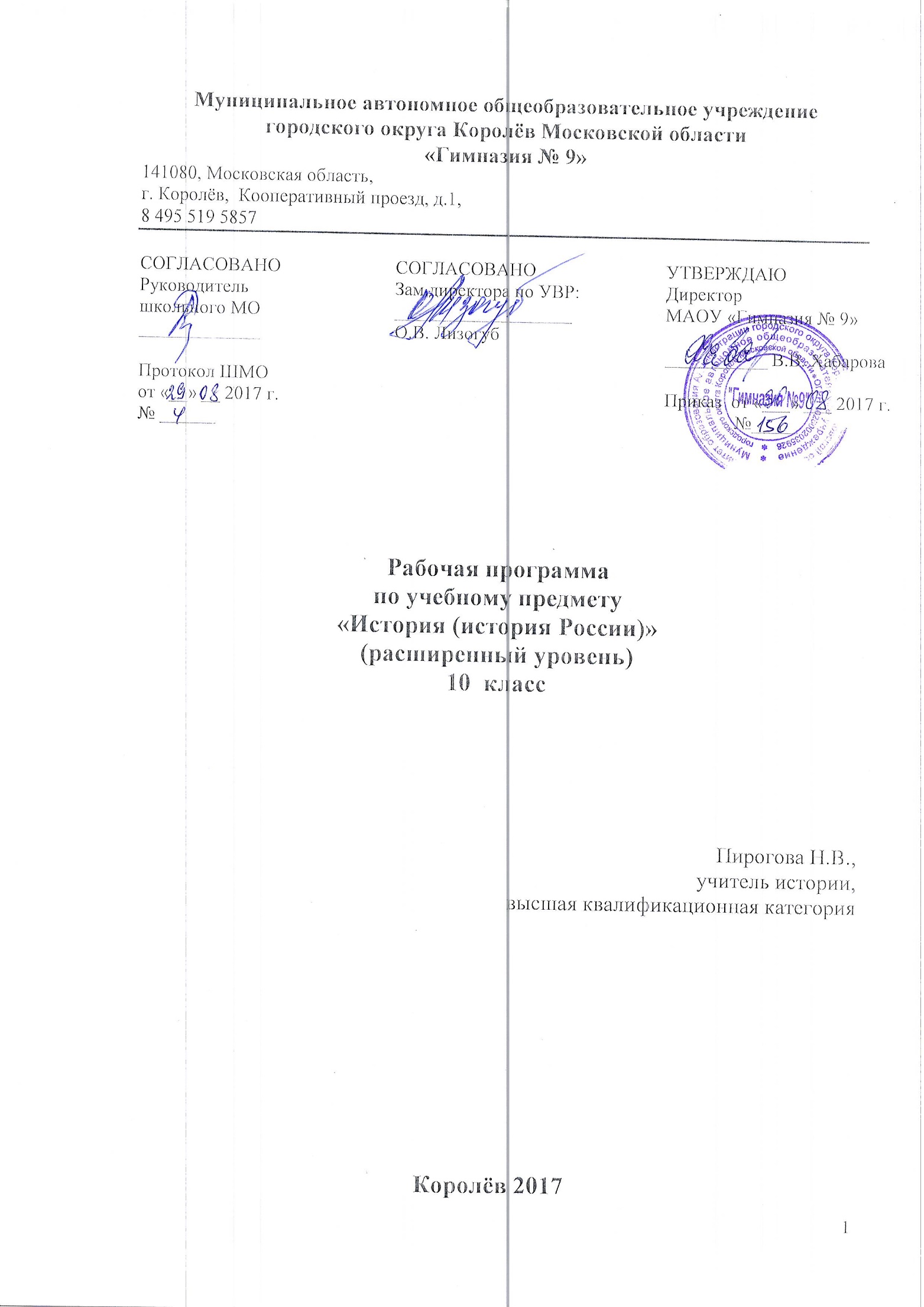 Пояснительная записка.     Рабочая программа составлена на основе примерной рабочей программы по учебному предмету «История России», "Всеобщая история ", является частью основной образовательной программы среднего общего образования МАОУ «Гимназия № 9». При организации образовательной деятельности  используется предметная линия учебников под редакцией                    И.С. Борисова, А. А. Левандовского,Н.В. Загладина. Данная линия учебников одобрена РАО                  и РАН, имеет гриф «Рекомендовано» и рассчитана на базовый уровень освоения учебного предмета. Рабочая программа составлена в соответствии с приказом министра образования Московской области от  23.05.2017 № 1593"Об утверждении регионального базисного учебного плана для государственных образовательных организаций Московской области, муниципальных и частных  образовательных  организаций в Московской области , реализующих образовательные программы  основного общего и среднего общего образования".        Учебный предмет«История» представлен двумя учебными модулями «История России» (занимающего приоритетное место по объему учебного времени) и «Всеобщая история».Учебный модуль «История России» сочетает историю государства, населяющих его народов, историю родного края. Модуль дает представление об основных этапах исторического пути Отечества, при этом внимание уделяется целостной и выразительной характеристике основных исторических эпох — от прослеживания хода наиболее значительных общественных процессов до описания поворотных, драматических событий и их участников. Важная мировоззренческая задача модуля «История России» заключается в раскрытии как своеобразия и неповторимости российской истории, так и ее связи с ведущими процессами мировой истории. При изучении истории России предполагается обращение учащихся к материалу по региональной истории.В рамках учебного модуля «Всеобщая история» рассматриваются характерные черты основных исторических эпох, существовавших в их рамках цивилизаций, государств и др., прослеживаются линии взаимодействия и преемственности отдельных общностей, раскрывается значение исторического и культурного наследия прошлого. Данный предмет играет важную роль в осознании школьниками исторической обусловленности многообразия окружающего их мира, создает предпосылки для понимания и уважения ими других людей и культур.Основу школьных курсов истории составляют следующие содержательные линии:1.Историческое время – хронология и периодизация событий и процессов.2.Историческое пространство - историческая карта России и мира, ее динамика; отражение на исторической карте взаимодействия человека, общества и природы, основных географических, экологических, этнических, социальных, геополитических характеристик развития человечества.3.Историческое движение: эволюция трудовой и хозяйственной деятельности людей, развитие материального производства, техники; изменение характера экономических отношений; формирование и развитие человеческих общностей – социальных, этнонациональных, религиозных и др.; динамика социальных движений в истории (мотивы, движущие силы, формы); образование и развитие государств, их исторические формы и типы; история познания человеком окружающего мира и себя в мире; развитие отношений между народами, государствами, цивилизациями.Главная (сквозная) содержательная линия курса – человек в истории. В связи с этим особое внимание уделяется характеристике условий жизни и быта людей в прошлом, их потребностям, интересам, мотивам действий, картине мира, ценностям.Рабочая программа имеет целью образование, развитие и воспитание личности школьника, способного к самоидентификации и определению своих ценностных ориентиров, активно и творчески применяющего исторические знания в учебной и социальной деятельности.Рабочая программа способствует решению следующих задач изучения истории на ступени основного общего образования: овладение учащимися знаниями об основных этапах развития человеческого общества с древности до наших дней в социальной, экономической, политической,духовной и нравственной сферах при особом внимании к месту и роли России во всемирно-историческом процессе с учетом индивидуальных особенностей каждого обучающегося; воспитание учащихся в духе патриотизма, уважения к своему Отечеству – многонациональному Российскому государству, в соответствии с идеями взаимопонимания, толерантности и мира между людьми и народами, в духе демократических ценностей современного общества; развитие способности учащихся анализировать содержащуюся в различных источниках информацию о событиях и явлениях прошлого и настоящего, руководствуясь принципом историзма, в их динамике, взаимосвязи и взаимообусловленности; формирование у школьников умений применять исторические знания для осмысления сущности современных общественных явлений, в общении с другими людьми в современном обществе путем смены способов, форм и методов обучения.Планируемые результаты Планируемые результатами освоения учащимися основной школы программы по истории являются:1) формирование основ гражданской, этнонациональной, социальной, культурнойсамоидентификации личности обучающегося, осмысление им опыта российской истории как части мировой истории, усвоение базовых национальных ценностей современного российского общества: гуманистических и демократических ценностей, идей мира и взаимопонимания между народами, людьми разных культур;2) овладение базовыми историческими знаниями, а также представлениями о закономерностях развития человеческого общества с древности до наших дней в социальной, экономической, политической, научной и культурной сферах; приобретение опыта историко-культурного, цивилизационного подхода к оценке социальных явлений, современных глобальных процессов;3) формирование умений применения исторических знаний для осмысления сущности современных общественных явлений, жизни в современном поликультурном, полиэтничном и многоконфессиональном мире;4) формирование важнейших культурно-исторических ориентиров для гражданской, этнонациональной, социальной, культурной самоидентификации личности, миропонимания и познания современного общества на основе изучения исторического опыта России и человечества;5) развитие умений искать, анализировать, сопоставлять и оценивать содержащуюся в различных источниках информацию о событиях и явлениях прошлого и настоящего, способностей определять и аргументировать своё отношение к ней;6) воспитание уважения к историческому наследию народов России; восприятие традиций исторического диалога, сложившихся в поликультурном, полиэтничном и многоконфессиональном Российском государстве.  Содержание учебного предмета с указанием форм организации учебных занятий, основных видов учебной деятельности ИСТОРИЯ РОССИИ Раздел I. Древняя Русь в IX- XII .История России как часть всемирной истории. Народы и древнейшие государства на территории России. Переход от присваивающего хозяйства к производящему.Появление металлических орудий труда и их влияние на первобытное общество. Великое переселение народов.Древняя Русь в VIII — первой половине XII в. Восточные славяне: расселение, занятия, быт, верования, общественное устройство. Взаимоотношения с соседними народами и государствами.Образование Древнерусского государства: предпосылки, причины, значение. Новгород и Киев — центры древнерусской государственности. Формирование княжеской власти (князь и дружина, полюдье). Первые русские князья, их внутренняя и внешняя политика. Крещение Руси: причины и значение. Христианская культура и языческие традиции. Контакты с культурами Запада и Востока Владимир Святославич . Русская Правда. Категории населения Древней Руси. Политика Ярослава Мудрого и Владимира Мономаха. Древняя Русь и ее соседи. Культура Древней Руси.Политическая раздробленность: причины и последствия. Крупнейшие самостоятельные центры Руси, особенности их географического положения, социально-политического и культурного развития.Раздел II. Борьба Руси за независимость в X111-начале X1V вв. В борьбе за единство и независимость. Русь и степь. Идея единства русской земли. Образование монгольского государства.Нашествие монголов на Северо-Западную Русь. Героическая оборона русских городов. Походы монгольских войск на Юго-Западную Русь и страны Центральной Европы. Включение русских земель в систему управления монгольской империи. Значение противостояния Руси монгольскому завоеванию. Борьба Руси против экспансии с Запада. Александр Ярославич. Невская битва. Ледовое побоище. Зависимость русских земель от Орды, ее последствия. Золотая Орда. Роль монгольского завоевания в истории Руси. Борьба населения русских земель против ордынского владычества. Восстановление экономики русских земель. Формы землевладения и категории населения. Роль городов в объединительном процессе. Зарождение национального самосознания. Русь и Литва. Русские земли в составе Великого княжества Литовского.Влияние внешних факторов на развитие русской культуры. Культура Руси: 30-е гг. XII — XIII в. Летописание. Каменное строительство в русских землях (храмы, города-крепости). Развитие местных художественных школ и складывание общерусского художественного стиля.Причины и основные этапы объединения русских земель. Москва и Тверь: борьба за великое княжение. Возвышение Москвы. Московские князья и их политика. Княжеская власть и церковь. Дмитрий Донской и Сергий Радонежский. Куликовская битва, ее значение.Русь при преемниках Дмитрия Донского. Отношения между Москвой и Ордой, Москвой и Литвой. Феодальная война второй четверти XV в., ее итоги. Образование русской, украинской и белорусской народностей. Завершение объединения русских земель. Прекращение зависимости Руси от Орды. Иван III. Образование единого Русского государства и его значение. Становление самодержавия. Судебник 1497 г.Религия и церковь в средневековой Руси. Роль Православной церкви в собирании русских земель, укреплении великокняжеской власти, развитии культуры. Возникновение ересей. Иосифляне и нестяжатели. «Москва — Третий Рим».Культура и быт в XIV—XV вв. Начало формирования великорусской культуры. Летописание. Важнейшие памятники литературы (памятники Куликовского цикла, сказания, жития, хождения). Развитие зодчества (Московский Кремль, монастырские комплексы-крепости). Расцвет иконописи (Ф.Грек, А.Рублев)Раздел III. Россия в XVI вв. Московское государство в XVI в.: социально-экономическое и политическое развитие. Иван IV. Избранная Рада. Реформы 1550-х гг. и их значение. Стоглавый собор. Опричнина: причины, сущность, последствия.Внешняя политика и международные связи Московского царства в XVI в. Расширение территории государства, его многонациональный характер. Присоединение Казанского и Астраханского ханств, покорение Западной Сибири. Ливонская война, ее итоги и последствия.Россия в конце XVI в. Учреждение патриаршества. Дальнейшее закрепощение крестьян.Культура и быт Московской Руси в XVI в. Устное народное творчество. Просвещение. Книгопечатание (И.Федоров). Публицистика. Исторические повести. Зодчество (шатровые храмы). Живопись (Дионисий). Быт, нравы, обычаи. «Домострой».Раздел IV. Россия в XVII в..Хронология и сущность нового этапа российской истории.Царствование Б.Годунова. Смута: причины, участники, последствия. Самозванцы. Восстание под предводительством И. Болотникова. Освободительная борьба против интервентов. Окончание Смуты и возрождение российской государственности.Правление первых Романовых. Начало становления абсолютизма. Соборное уложение 1649 г. Оформление сословного строя. Права и обязанности основных сословий. Окончательное закрепощение крестьян. Экономические последствия Смуты. Новые явления в экономике страны: рост товарно-денежных отношений, развитие мелкотоварного производства, возникновение мануфактур. Развитие торговли, начало формирования всероссийского рынка. Народы России в XVII в. Освоение Сибири и Дальнего Востока. Русские первопроходцы. Народные движения в XVII в.Церковный раскол ,старообрядчество.Внешняя политика России в XVII в.Борьба с Речью Посполитой и Швецией.Культура и быт России в XVII в. Традиции и новые веяния, усиление светского характера культуры. Образование. Литература: новые жанры (сатирические повести, автобиографические повести), новые герои. Церковное и гражданское зодчество: основные стили и памятники. Живопись (С.УшаковРаздел V. Россия в XVIII в. Россия в первой четверти XVIII в. Необходимость и предпосылки преобразований. Начало царствования Петра I. Азовские походы. Великое посольство. Преобразования Петра I.. Аристократическая оппозиция реформам Петра I; дело царевича Алексея.Политика протекционизма и меркантилизма. Денежная и налоговая реформы. Подушная подать.Социальные движения в первой четверти XVIII в. Восстания в Астрахани, Башкирии, на Дону.. Внешняя политика России в первой четверти XVIII в. Северная война: причины, основные события, итоги. Прутский и Каспийский походы. Провозглашение России империей.Нововведения в культуре. Просвещение и научные знания. Расширение сети школ и специальных учебных заведений. Открытие Академии наук. Развитие техники; А.Нартов. Литература и искусство. Архитектура и изобразительное искусство (Д.Трезини, В.В.Растрелли, И.Н.Никитин).Дворцовые перевороты: причины, сущность, последствия. Внутренняя и внешняя политика преемников Петра I. Расширение привилегий дворянства. Участие России в Семилетней войне. (ПА. Румянцев).Россия во второй половине XVIII в. Правление Екатерины II. Политика просвещенного абсолютизма: основные направления, мероприятия, значение. Развитие промышленности и торговли. Предпринимательство. Восстание под предводительством Е.Пугачева и его значение. «Золотой век» российского дворянства. Жалованные грамоты дворянству и городам.Российская империя в конце XVIII в. Внутренняя и внешняя политика Павла I.Россия в европейской и мировой политике во второй половине XVIII в. Русско-турецкие войны и их итоги. Присоединение Крыма и Северного Причерноморья; Г.А.Потемкин. Георгиевский трактат. Участие России в разделах Речи Посполитой. Действия вооруженных сил России в Италии и Швейцарии. Русское военное искусство (А.В.Суворов, Ф.Ф.Ушаков).Раздел VI. Россия в XIX Российская империя в первой четверти XIX в. Территория. Население. Социально-экономическое развитие. Император Александр I и его окружение. Создание министерств. Указ о «вольных хлебопашцах». Меры по развитию системы образования. Проект М.М.Сперанского. Учреждение Государственного совета. Причины свертывания либеральных реформ.Россия в международных отношениях начала XIX в. Основные цели и направления внешней политики. Участие России в антифранцузских коалициях. Тильзитский мир 1807 г. и его последствия. Присоединение к России Финляндии.Отечественная война 1812 г. Планы сторон, основные этапы и сражения войны. Патриотический подъем народа. Герои войны (М.И.Кутузов, П.И.Багратион, Н.Н.Раевский, Д.В.Давыдов и др.). Причины победы России в Отечественной войне 1812 г. Влияние Отечественной войны 1812 г. на общественную мысль и национальное самосознание. Народная память о войне 1812 г.Заграничный поход русской армии 1813—1814 гг. Венский конгресс. Священный союз. Роль России в европейской политике в 1813—1825 гг. Россия и Америка.Изменение внутриполитического курса Александра I в 1816—1825 гг. Основные итоги внутренней политики Александра I.Движение декабристов: предпосыл¬ки возникновения, идейные основы и цели, первые организации, их участни¬ки. Выступления декабристов в Санкт-Петербурге (14 де¬кабря 1825) и на юге, их итоги. Значение движения декабристов.Российская империя в 1825—1855 гг. Правление Николая I. Преобразование и укрепление роли государственного аппарата. Кодификация законов.Социально-экономическое развитие России во второй четверти XIX в Крестьянский вопрос. Реформа управления государственными крестьянами П.Д.Киселева. Начало промышленного переворота, его экономические и социальные последствия. Финансовая реформа Е.Ф. Канкрина.Общественное движение в 1830-1850-е гг. Охранительное направление Теория «официальной народности С.С.Уваров). Оппозиционная общественная мысль. Славянофилы (И.С. и К.С. Аксаковы, И.В. и П.В. Киреевские А.С.Хомяков, Ю.Ф.Самарин и др.) и западники (К.Д. Кавелин, С.М.Соловьев, Т.Н.Грановский и др.). Революционно-социалистические течения (А.И.Герцен Н.П.Огарев, В.Г.Белинский). Общество петрашевцев.Внешняя политика России во второй четверти XIXв.: европейская политика, восточный вопрос. Крымская война 1853-1856 гг.: причины, участники, основные сражения. Героизм защитников Севастополя (В.А.Корнилов П.С.Нахимов, В.И.Истомин). Итоги и последствия войны.Народы России и национальная политика самодержавия в первой половинеXIX в. Кавказская война. Имамат; движение Шамиля.Культура России в первой половине XIX в. Развитие науки и техники (Н.И.Лобачевский, Н.И.Пирогов, Н.Н.Зинин, Б.С.Якоби и др.). Географические экспедиции, их участники. Образование: расширение сети школ и университетов. Основные стили в художественной культуре (романтизм, классицизм, реализм). «Золотой век» русской литературы: писатели и их произведения (В.А.Жуковский, А.С.Пушкин, М.Ю.Лермонтов, Н.В.Гоголь и др.). Становление национальной музыкальной школы (М.И.Глинка, А.С.Даргомыжский). Театр. Живопись: стили (классицизм, романтизм, реализм), жанры, художники (К.П.Брюллов, О.А.Кипренский, В.А. Тропинин и др.). Архитектура: стили (русский ампир, классицизм), зодчие и их произведения.Вклад российской культуры первой половины XIX в. в мировую культуру.Россия во второй половине XIX в. «Великие реформы» 1860—1870-х гг. Необходимость и предпосылки реформ. Подготовка крестьянской реформы. Основные положения крестьянской реформы 1861 г. Значение отмены крепостного права. Земская, судебная, военная, городская реформы. Итоги и следствия реформ 1860-1870-х гг.Социально-экономическое развитие пореформенной России. Сельское хозяйство после отмены крепостного права. Завершение промышленного переворота, его последствия. Изменения в социальной структуре общества.Общественное движение в России в последней трети XIX в. Консервативные, либеральные, радикальные течения общественной мысли. Народническое движение: идеология (М.А.Бакунин, П.Л.Лавров, П.Н.Ткачев), организации, тактика. Зарождение российской социал-демократии. Начало рабочего движения.Внутренняя политика самодержавия в 1881—1890-е гг. Начало царствования Александра III. Изменения в сферах государственного управления, образования и печати. Возрастание роли государства в экономической жизни страны. Курс на модернизацию промышленности. Экономические и финансовые реформы (Н.Х.Бунге, С.Ю.Витте). Разработка рабочего законодательства. Национальная политика.Внешняя политика России во второй половине XIX в. Европейская политика. Русско-турецкая война 1877—1878 гг.; роль России в освобождении балканских народов. Присоединение Средней Азии. Политика России на Дальнем Востоке. Россия в международных отношениях конца XIX вКультура России во второй половине XIX в. Литература и искусство: классицизм и реализм. Общественное звучание литературы (Н.А.Некрасов, И.С.Тургенев, Л.Н.Толстой, Ф.М.Достоевский). Расцвет театрального искусства, возрастание его роли в общественной жизни. Живопись: академизм, реализм, передвижники. Архитектура. Развитие и достижения музыкального искусства (П.И.Чайковский, «Могучая кучка»). Место российской культуры в мировой культуре XIX вОсновные итоги развития России с древнейших времен до конца XIX в. Значение изучения истории. Опасность фальсификации прошлого России в современных условиях. Фальсификация истории России - угроза национальной безопасности страны. ВСЕОБЩАЯ ИСТОРИЯ Меняющийся облик мира: опыт осмысления.Пути и методы познания истории. Проблема достоверности и фальсификации исторических знаний. История как наука. История в системе гуманитарных наук. Основные концепции исторического развития человечества. Природное и социальное в человеке и в человеческом обществе. Неолитическая революция. Мифологическая картина мира. Формирование научной формы мышления в античном обществе. Возникновение религиозной картины мира. Возникновение исламской цивилизации .У истоков исторической науки. Историческая наука античного мира, в Средние века и Новое время, в ХХ веке. Философия истории в ХХ веке. Принципы периодизации в истории. Этапы развития человечества. Периодизация Новейшей истории.Человечество на заре своей историиПервобытная эпоха. Человеческое общество и природные сообщества. Этапы становления человека. Человек осваивает свою планету. Человек и природа: первый конфликт. Аграрно-скотоводческие культуры. Переход от матриархата к патриархату. Переход к энеолиту.Первые государства древнего мира. Предпосылки возникновения государства. Рабовладение и общественные отношения в древних государствах. Культура и верования в Древнем Египте. Истоки слабости деспотий древности. Военные деспотии Древнего мира. Древняя Индия. Китай в эпоху древности. Новый этап духовной жизни.Античная эпоха в истории человечества. Античная Греция. Города – государства Греции, Италии. Основание Рима. Греко-персидские войны. Пелопонесские войны IV-V вв. до н. э. Возвышение Македонии. Завоевания Александра Македонского. Господство над Италией. Пунические войны. Кризис Римской республики. Становление Римской империи.Крушение империй древнего мира. Народы Европы. Кочевые племена Азии и Китай. Начало великого переселения народов. Возникновение христианства. Золотой век Рима. Кризис Римской империи. Христианство Римской империи. Падение Западной Римской империи.Русь, Европа и Азия в Средние векаПериод раннего средневековья (V-X вв.). Социально-экономические отношения раннего средневековья. Особенности феодальных отношений. Религиозное единство Европы. Нормандские завоевания и создание Священной Римской империи. Византия после крушения Западной Римской империи. Социально-экономическое развитие и реформы в Византии. Византия и утверждение христианства на Руси. Раскол христианства.Эпоха классического средневековья (XI-XV вв.). Светская и духовная власть в Западной Европе. Крестовые походы и инквизиция.. Усиление королевской власти. Создание органов сословного представительства. Столетняя война, крестьянские восстания и национальное самосознание. Феодальная раздробленность в Центральной Европе.Позднее средневековье: Европа на рубеже Нового времени (XVI –начало XVII в.). Открытие Америки. Доколумбовые цивилизации Америки. Создание первых колониальных империй. Итоги колониальной политики. Переход к мануфактурному производству. Эпоха Возрождения. Начало Реформации. Первые религиозные войны в Европе. Абсолютистские монархии в Западной Европе. Европа в начале XVII века. Тридцатилетняя война 1618-1648 гг.Новое время: эпоха европейского господстваЕвропа на новом этапе развития (середина XVII-XVIII в.). Обострение противоречий в английском обществе начала XVII века. Начало революции в Англии. Установление диктатуры Кромвеля. Режим протектората и реставрация. Политический идеал просветителей Англии и Франции. Социально-экономические и политические предпосылки промышленного переворота. От мануфактурного к промышленному производству. Облик и противоречия раннего индустриального общества. Всемирно-историческое значение промышленного переворота. Ослабление Османской империи. Британское завоевание Индии. Китай: на пути самоизоляции.Время потрясений и перемен (конец XVIII – начало XIX в.). Колонии Англии в Северной Америке в XVIII веке. Начало войны за независимость в Америке. Америка на пути к освобождению. Утверждение демократии в США. Кризис абсолютизма и начало революции во Франции. Первые шаги революции. Конвент и якобинская диктатура во Франции. Термидорианская диктатура и директория. Империя Наполеона I. Завоевательные войны Наполеона. Народы против империи Наполеона. Поход в Россию и крушение империи Наполеона I. Венский конгресс и его итоги. Завоевательная политика Наполеона. Священный союз: система безопасности для монархов. Революция 1848 г. во Франции. Революция 1848-1849 гг. в Центральной ЕвропеСтановление индустриальной цивилизации (вторая половина XIX века). Рост промышленного производства. Социальные противоречия раннего индустриального общества. Индия под властью англичан. «Опиумные « войны в Китае и его закабаление индустриальными державами. Япония: опыт модернизации. Воссоединение Италии. Роль Пруссии в объединении Германии. Франко-прусская война 1870-1871 гг. Освободительные революции в странах Латинской Америки. США в первой половине XIX века. Гражданская война в США. Завершение колониального раздела мира. Колониализм: последствия для метрополий и колоний. Изменения этнической карты Российской империи. Национальная политика самодержавия. Либерализм XIX века. Консервативная идеология. Утопический социализм.Формы организации учебных занятий: школьные лекции , лабораторные занятия , семинарские занятия, практические занятия, уроки-диспуты, дискуссии, интегрированные уроки, уроки самоопределения и самореализации, уроки- презентации,  уроки- судыОсновные виды учебной деятельности:  личностные - умение  самостоятельно делать свой выбор и ценностей и отвечать за сделанный выбор. Регулятивные - умение организовывать свою деятельность .  Познавательные - умение результативно мыслить и работать с информацией в современном мире. Коммуникативные - умение общаться и взаимодействовать с людьми.№ п/пДатаТема урокаХарактеристика основных видов деятельности ученикаОсновные понятия темыПланируемые результаты (в соответствии с ФГОС)Планируемые результаты (в соответствии с ФГОС)Планируемые результаты (в соответствии с ФГОС)№ п/пДатаТема урокаХарактеристика основных видов деятельности ученикаОсновные понятия темыПредметные результатыМетапредметныеЛичностные результаты1.2.3.4.5.6.7.8.Россия на рубеже 19-20-х ввРоссия на рубеже 19-20-х ввРоссия на рубеже 19-20-х ввРоссия на рубеже 19-20-х ввРоссия на рубеже 19-20-х ввРоссия на рубеже 19-20-х ввРоссия на рубеже 19-20-х ввРоссия на рубеже 19-20-х вв1. 1 неделя сентябряПовторение: Русь в 9 -11 векахФормирование у учащихся умений к осуществлению контрольной функции, контроль и самоконтрольизученных понятий, алгоритма проведения самопроверки и взаимопроверки, работа в группах с последующей проверкой выполнения заданий , фронтальная беседа, написание эссе, работа со схемами, проведение дисскуссий по теме урокаваряги, Русь, полюдье, погосты, урокиНаучиться актуализировать знания об особенностях развития Руси данного периода, искать, анализировать, интерпретировать и использовать изученную информацию, осуществлять учебные исследования и проекты, соотносить историческое время и историческое пространство, действия и поступки личностей во в ремени и пространствеОрганизовывать учебное сотрудничество и совместную деятельность с учителем и сверстниками; воспринимать текст с учетом учебной задачи, находить в тексте информацию, необходимоую для ее решения. Определять последовательность промежуточных целей, с учетом конечного результата, составлять план последовательных действий; владеть основами самоконтроля, самооценки; принимать решения и осуществлять осознанный выбор в учебной и познавательной деятельности. Устанавливать причинно-следственные связи, строить логические рассуждения, умозаключения; применять таблицы, схемы, модели для получения информации; анализировать материал учебника и дополнительный материал, анализировать мифы, уметь работать с историческими картами.Формирование и развитие творческих способностей через активные формы деятельности. Осознание своей российской идентичности. Расширение опыта оценочной деятельности на основе осмысления жизни и деяний личностей и народов нашей страны. Формирования навыков анализа индивидуального и коллективного проектирования. Формирование устойчивой мотивации к обучению.2. 1 неделя сентябряПовторение: Русь в 12 -15ввФормирование у учащихся умений к осуществлению контрольной функции, контроль и самоконтрольизученных понятий, алгоритма проведения самопроверки и взаимопроверки, работа в группах с последующей проверкой выполнения заданий , фронтальная беседа, написание эссе, работа со схемами, проведение дисскуссий по теме урокафеодальная раздробленность, иго, интервенция, собирание земельНаучиться актуализировать знания об особенностях развития Руси данного периода, искать, анализировать, интерпретировать и использовать изученную информацию, осуществлять учебные исследования и проекты, соотносить историческое время и историческое пространство, действия и поступки личностей во в ремени и пространствеОрганизовывать учебное сотрудничество и совместную деятельность с учителем и сверстниками; воспринимать текст с учетом учебной задачи, находить в тексте информацию, необходимоую для ее решения. Определять последовательность промежуточных целей, с учетом конечного результата, составлять план последовательных действий; владеть основами самоконтроля, самооценки; принимать решения и осуществлять осознанный выбор в учебной и познавательной деятельности. Устанавливать причинно-следственные связи, строить логические рассуждения, умозаключения; применять таблицы, схемы, модели для получения информации; анализировать материал учебника и дополнительный материал, анализировать мифы, уметь работать с историческими картами.Формирование и развитие творческих способностей через активные формы деятельности. Осознание своей российской идентичности. Расширение опыта оценочной деятельности на основе осмысления жизни и деяний личностей и народов нашей страны. Формирования навыков анализа индивидуального и коллективного проектирования. Формирование устойчивой мотивации к обучению.3 2неделя сентябряПовторение: Россия в 16 -17 ееФормирование у учащихся умений к осуществлению контрольной функции, контроль и самоконтрольизученных понятий, алгоритма проведения самопроверки и взаимопроверки, работа в группах с последующей проверкой выполнения заданий , фронтальная беседа, написание эссе, работа со схемами, проведение дисскуссий по теме урокаСмута, семибоярщина, крестоцеловальная записьНаучиться актуализировать знания об особенностях развития Руси данного периода, искать, анализировать, интерпретировать и использовать изученную информацию, осуществлять учебные исследования и проекты, соотносить историческое время и историческое пространство, действия и поступки личностей во в ремени и пространствеОрганизовывать учебное сотрудничество и совместную деятельность с учителем и сверстниками; воспринимать текст с учетом учебной задачи, находить в тексте информацию, необходимоую для ее решения. Определять последовательность промежуточных целей, с учетом конечного результата, составлять план последовательных действий; владеть основами самоконтроля, самооценки; принимать решения и осуществлять осознанный выбор в учебной и познавательной деятельности. Устанавливать причинно-следственные связи, строить логические рассуждения, умозаключения; применять таблицы, схемы, модели для получения информации; анализировать материал учебника и дополнительный материал, анализировать мифы, уметь работать с историческими картами.Формирование и развитие творческих способностей через активные формы деятельности. Осознание своей российской идентичности. Расширение опыта оценочной деятельности на основе осмысления жизни и деяний личностей и народов нашей страны. Формирования навыков анализа индивидуального и коллективного проектирования. Формирование устойчивой мотивации к обучению.4 2неделя сентябряПовторение: Россия в 18-19 векахФормирование у учащихся умений к осуществлению контрольной функции, контроль и самоконтрольизученных понятий, алгоритма проведения самопроверки и взаимопроверки, работа в группах с последующей проверкой выполнения заданий , фронтальная беседа, написание эссе, работа со схемами, проведение дисскуссий по теме урокапросвещенный абсолютизм, дворцовые превороты,Научиться актуализировать знания об особенностях развития России данного периода, искать, анализировать, интерпретировать и использовать изученную информацию, осуществлять учебные исследования и проекты, соотносить историческое время и историческое пространство, действия и поступки личностей во в ремени и пространствеОрганизовывать учебное сотрудничество и совместную деятельность с учителем и сверстниками; воспринимать текст с учетом учебной задачи, находить в тексте информацию, необходимоую для ее решения. Определять последовательность промежуточных целей, с учетом конечного результата, составлять план последовательных действий; владеть основами самоконтроля, самооценки; принимать решения и осуществлять осознанный выбор в учебной и познавательной деятельности. Устанавливать причинно-следственные связи, строить логические рассуждения, умозаключения; применять таблицы, схемы, модели для получения информации; анализировать материал учебника и дополнительный материал, анализировать мифы, уметь работать с историческими картами.Формирование и развитие творческих способностей через активные формы деятельности. Осознание своей российской идентичности. Расширение опыта оценочной деятельности на основе осмысления жизни и деяний личностей и народов нашей страны. Формирования навыков анализа индивидуального и коллективного проектирования. Формирование устойчивой мотивации к обучению.5 3неделя сентябряРоссия в 19 векеФормирование у учащихся умений к осуществлению контрольной функции, контроль и самоконтрольизученных понятий, алгоритма проведения самопроверки и взаимопроверки, работа в группах с последующей проверкой выполнения заданий , фронтальная беседа, написание эссе, работа со схемами, проведение дисскуссий по теме уроканародничество, либерализм, консерватизм, социализм, парламентаризмНаучиться актуализировать знания об особенностях развития России данного периода, искать, анализировать, интерпретировать и использовать изученную информацию, осуществлять учебные исследования и проекты, соотносить историческое время и историческое пространство, действия и поступки личностей во в ремени и пространствеОрганизовывать учебное сотрудничество и совместную деятельность с учителем и сверстниками; воспринимать текст с учетом учебной задачи, находить в тексте информацию, необходимоую для ее решения. Определять последовательность промежуточных целей, с учетом конечного результата, составлять план последовательных действий; владеть основами самоконтроля, самооценки; принимать решения и осуществлять осознанный выбор в учебной и познавательной деятельности. Устанавливать причинно-следственные связи, строить логические рассуждения, умозаключения; применять таблицы, схемы, модели для получения информации; анализировать материал учебника и дополнительный материал, анализировать мифы, уметь работать с историческими картами.Формирование и развитие творческих способностей через активные формы деятельности. Осознание своей российской идентичности. Расширение опыта оценочной деятельности на основе осмысления жизни и деяний личностей и народов нашей страны. Формирования навыков анализа индивидуального и коллективного проектирования. Формирование устойчивой мотивации к обучению.6 3неделя сентябряРоссийская империя на рубеже веков, ее место в мире. Особенности социально-экономических отношенийформирование у учащихся умение построения и реализации новых знаний. Составление алгаритмованализов проблемных ситуаций. Коллективное проектирование способов выполнения дифферинцированного домашнего задания."Эшелонная теория"Научиться доказывать, что Россия является частью мировой истории, использовать текст исторического источника при ответе на вопросы; применять понятийный аппарат исторических знаний, соотнести историческое время и историческое пространство, действия и поступки личностей во времени и пространствне, изучить и систематизировать информацию из различных исторических и современных источниковОрганизовывать учебное сотрудничество и совместную деятельность с учителем и сверстниками; воспринимать текст с учетом учебной задачи, находить в тексте информацию, необходимоую для ее решения. Определять последовательность промежуточных целей, с учетом конечного результата, составлять план последовательных действий; владеть основами самоконтроля, самооценки; принимать решения и осуществлять осознанный выбор в учебной и познавательной деятельности. Устанавливать причинно-следственные связи, строить логические рассуждения, умозаключения; применять таблицы, схемы, модели для получения информации; анализировать материал учебника и дополнительный материал, анализировать мифы, уметь работать с историческими картами.Формирование и развитие творческих способностей через активные формы деятельности. Осознание своей российской идентичности. Расширение опыта оценочной деятельности на основе осмысления жизни и деяний личностей и народов нашей страны. Формирования навыков анализа индивидуального и коллективного проектирования. Формирование устойчивой мотивации к обучению.74 неделя сентябряОбщий ход экономического развития России начала хх векаформирование у учащихся умение построения и реализации новых знаний. Составление алгаритмованализов проблемных ситуаций. Коллективное проектирование способов выполнения дифферинцированного домашнего задания.многоукладностъ экономики, синдикат, концессияНаучиться доказывать, что Россия является частью мировой истории, использовать текст исторического источника при ответе на вопросы; применять понятийный аппарат исторических знаний, соотнести историческое время и историческое пространство, действия и поступки личностей во времени и пространствне, изучить и систематизировать информацию из различных исторических и современных источниковОрганизовывать учебное сотрудничество и совместную деятельность с учителем и сверстниками; воспринимать текст с учетом учебной задачи, находить в тексте информацию, необходимоую для ее решения. Определять последовательность промежуточных целей, с учетом конечного результата, составлять план последовательных действий; владеть основами самоконтроля, самооценки; принимать решения и осуществлять осознанный выбор в учебной и познавательной деятельности. Устанавливать причинно-следственные связи, строить логические рассуждения, умозаключения; применять таблицы, схемы, модели для получения информации; анализировать материал учебника и дополнительный материал, анализировать мифы, уметь работать с историческими картами.Формирование и развитие творческих способностей через активные формы деятельности. Осознание своей российской идентичности. Расширение опыта оценочной деятельности на основе осмысления жизни и деяний личностей и народов нашей страны. Формирования навыков анализа индивидуального и коллективного проектирования. Формирование устойчивой мотивации к обучению.8 4неделя сентябряВнутренняя политика. "Зубатовщина"формирование у учащихся умение построения и реализации новых знаний. Составление алгаритмованализов проблемных ситуаций. Коллективное проектирование способов выполнения дифферинцированного домашнего задания.абсолютная монархия, зубатовский социализмНаучиться доказывать, что Россия является частью мировой истории, использовать текст исторического источника при ответе на вопросы; применять понятийный аппарат исторических знаний, соотнести историческое время и историческое пространство, действия и поступки личностей во времени и пространствне, изучить и систематизировать информацию из различных исторических и современных источниковОрганизовывать учебное сотрудничество и совместную деятельность с учителем и сверстниками; воспринимать текст с учетом учебной задачи, находить в тексте информацию, необходимоую для ее решения. Определять последовательность промежуточных целей, с учетом конечного результата, составлять план последовательных действий; владеть основами самоконтроля, самооценки; принимать решения и осуществлять осознанный выбор в учебной и познавательной деятельности. Устанавливать причинно-следственные связи, строить логические рассуждения, умозаключения; применять таблицы, схемы, модели для получения информации; анализировать материал учебника и дополнительный материал, анализировать мифы, уметь работать с историческими картами.Формирование и развитие творческих способностей через активные формы деятельности. Осознание своей российской идентичности. Расширение опыта оценочной деятельности на основе осмысления жизни и деяний личностей и народов нашей страны. Формирования навыков анализа индивидуального и коллективного проектирования. Формирование устойчивой мотивации к обучению.9 3неделя сентябряВнешняя политика.формирование у учащихся умение построения и реализации новых знаний. Составление алгаритмованализов проблемных ситуаций. Коллективное проектирование способов выполнения дифферинцированного домашнего задания. Работа с исторической картойМаленькая победоносная войнаНаучиться доказывать, что Россия является частью мировой истории, использовать текст исторического источника при ответе на вопросы; применять понятийный аппарат исторических знаний, соотнести историческое время и историческое пространство, действия и поступки личностей во времени и пространствне, изучить и систематизировать информацию из различных исторических и современных источниковОрганизовывать учебное сотрудничество и совместную деятельность с учителем и сверстниками; воспринимать текст с учетом учебной задачи, находить в тексте информацию, необходимоую для ее решения. Определять последовательность промежуточных целей, с учетом конечного результата, составлять план последовательных действий; владеть основами самоконтроля, самооценки; принимать решения и осуществлять осознанный выбор в учебной и познавательной деятельности. Устанавливать причинно-следственные связи, строить логические рассуждения, умозаключения; применять таблицы, схемы, модели для получения информации; анализировать материал учебника и дополнительный материал, анализировать мифы, уметь работать с историческими картами.Формирование и развитие творческих способностей через активные формы деятельности. Осознание своей российской идентичности. Расширение опыта оценочной деятельности на основе осмысления жизни и деяний личностей и народов нашей страны. Формирования навыков анализа индивидуального и коллективного проектирования. Формирование устойчивой мотивации к обучению.10 4неделя сентябряНародное движение. Революционное подполье. Либеральная оппозицияформирование у учащихся умение построения и реализации новых знаний. Составление алгаритмованализов проблемных ситуаций. Коллективное проектирование способов выполнения дифферинцированного домашнего задания.либеральная оппозицияНаучиться доказывать, что Россия является частью мировой истории, использовать текст исторического источника при ответе на вопросы; применять понятийный аппарат исторических знаний, соотнести историческое время и историческое пространство, действия и поступки личностей во времени и пространствне, изучить и систематизировать информацию из различных исторических и современных источниковОрганизовывать учебное сотрудничество и совместную деятельность с учителем и сверстниками; воспринимать текст с учетом учебной задачи, находить в тексте информацию, необходимоую для ее решения. Определять последовательность промежуточных целей, с учетом конечного результата, составлять план последовательных действий; владеть основами самоконтроля, самооценки; принимать решения и осуществлять осознанный выбор в учебной и познавательной деятельности. Устанавливать причинно-следственные связи, строить логические рассуждения, умозаключения; применять таблицы, схемы, модели для получения информации; анализировать материал учебника и дополнительный материал, анализировать мифы, уметь работать с историческими картами.Формирование и развитие творческих способностей через активные формы деятельности. Осознание своей российской идентичности. Расширение опыта оценочной деятельности на основе осмысления жизни и деяний личностей и народов нашей страны. Формирования навыков анализа индивидуального и коллективного проектирования. Формирование устойчивой мотивации к обучению.11 4неделя сентябряНакануне революцииформирование у учащихся умение построения и реализации новых знаний. Составление алгаритмованализов проблемных ситуаций. Коллективное проектирование способов выполнения дифферинцированного домашнего задания. Работа с исторической картойреволюцияиспользовать текст исторического источника при ответе на вопросы; применять понятийный аппарат исторических знаний, соотнести историческое время и историческое пространство, действия и поступки личностей во времени и пространствне, изучить и систематизировать информацию из различных исторических и современных источниковОрганизовывать учебное сотрудничество и совместную деятельность с учителем и сверстниками; воспринимать текст с учетом учебной задачи, находить в тексте информацию, необходимоую для ее решения. Определять последовательность промежуточных целей, с учетом конечного результата, составлять план последовательных действий; владеть основами самоконтроля, самооценки; принимать решения и осуществлять осознанный выбор в учебной и познавательной деятельности. Устанавливать причинно-следственные связи, строить логические рассуждения, умозаключения; применять таблицы, схемы, модели для получения информации; анализировать материал учебника и дополнительный материал, анализировать мифы, уметь работать с историческими картами.Формирование и развитие творческих способностей через активные формы деятельности. Осознание своей российской идентичности. Расширение опыта оценочной деятельности на основе осмысления жизни и деяний личностей и народов нашей страны. Формирования навыков анализа индивидуального и коллективного проектирования. Формирование устойчивой мотивации к обучению.12 1 неделя октябряРеволюция на подъеме. Апогей революцииформирование у учащихся умение построения и реализации новых знаний. Составление алгаритмованализов проблемных ситуаций. Коллективное проектирование способов выполнения дифферинцированного домашнего задания. Работа с исторической картойНаучиться доказывать, что Россия является частью мировой истории, использовать текст исторического источника при ответе на вопросы; применять понятийный аппарат исторических знаний, соотнести историческое время и историческое пространство, действия и поступки личностей во времени и пространствне, изучить и систематизировать информацию из различных исторических и современных источниковОрганизовывать учебное сотрудничество и совместную деятельность с учителем и сверстниками; воспринимать текст с учетом учебной задачи, находить в тексте информацию, необходимоую для ее решения. Определять последовательность промежуточных целей, с учетом конечного результата, составлять план последовательных действий; владеть основами самоконтроля, самооценки; принимать решения и осуществлять осознанный выбор в учебной и познавательной деятельности. Устанавливать причинно-следственные связи, строить логические рассуждения, умозаключения; применять таблицы, схемы, модели для получения информации; анализировать материал учебника и дополнительный материал, анализировать мифы, уметь работать с историческими картами.Формирование и развитие творческих способностей через активные формы деятельности. Осознание своей российской идентичности. Расширение опыта оценочной деятельности на основе осмысления жизни и деяний личностей и народов нашей страны. Формирования навыков анализа индивидуального и коллективного проектирования. Формирование устойчивой мотивации к обучению.13 1 неделя октябряРеволюция отступает. Российский парламентаризмформирование у учащихся умение построения и реализации новых знаний. Составление алгаритмованализов проблемных ситуаций. Коллективное проектирование способов выполнения дифферинцированного домашнего задания. Работа с исторической картойМанифест, Государственная Дума, октябристыНаучиться доказывать, что Россия является частью мировой истории, использовать текст исторического источника при ответе на вопросы; применять понятийный аппарат исторических знаний, соотнести историческое время и историческое пространство, действия и поступки личностей во времени и пространствне, изучить и систематизировать информацию из различных исторических и современных источниковОрганизовывать учебное сотрудничество и совместную деятельность с учителем и сверстниками; воспринимать текст с учетом учебной задачи, находить в тексте информацию, необходимоую для ее решения. Определять последовательность промежуточных целей, с учетом конечного результата, составлять план последовательных действий; владеть основами самоконтроля, самооценки; принимать решения и осуществлять осознанный выбор в учебной и познавательной деятельности. Устанавливать причинно-следственные связи, строить логические рассуждения, умозаключения; применять таблицы, схемы, модели для получения информации; анализировать материал учебника и дополнительный материал, анализировать мифы, уметь работать с историческими картами.Формирование и развитие творческих способностей через активные формы деятельности. Осознание своей российской идентичности. Расширение опыта оценочной деятельности на основе осмысления жизни и деяний личностей и народов нашей страны. Формирования навыков анализа индивидуального и коллективного проектирования. Формирование устойчивой мотивации к обучению.14 2 неделя октябряТретъиюньская политическая стисгема. Наведение порядкаформирование у учащихся умение построения и реализации новых знаний. Составление алгаритмованализов проблемных ситуаций. Коллективное проектирование способов выполнения дифферинцированного домашнего задания. Работа с исторической картойМанифест, Государственная Дума, октябристыНаучиться доказывать, что Россия является частью мировой истории, использовать текст исторического источника при ответе на вопросы; применять понятийный аппарат исторических знаний, соотнести историческое время и историческое пространство, действия и поступки личностей во времени и пространствне, изучить и систематизировать информацию из различных исторических и современных источниковОрганизовывать учебное сотрудничество и совместную деятельность с учителем и сверстниками; воспринимать текст с учетом учебной задачи, находить в тексте информацию, необходимоую для ее решения. Определять последовательность промежуточных целей, с учетом конечного результата, составлять план последовательных действий; владеть основами самоконтроля, самооценки; принимать решения и осуществлять осознанный выбор в учебной и познавательной деятельности. Устанавливать причинно-следственные связи, строить логические рассуждения, умозаключения; применять таблицы, схемы, модели для получения информации; анализировать материал учебника и дополнительный материал, анализировать мифы, уметь работать с историческими картами.Формирование и развитие творческих способностей через активные формы деятельности. Осознание своей российской идентичности. Расширение опыта оценочной деятельности на основе осмысления жизни и деяний личностей и народов нашей страны. Формирования навыков анализа индивидуального и коллективного проектирования. Формирование устойчивой мотивации к обучению.15 2 неделя октябряРеформы Столыпина "тихая революция"формирование у учащихся умение построения и реализации новых знаний. Составление алгаритмованализов проблемных ситуаций. Коллективное проектирование способов выполнения дифферинцированного домашнего задания."Тихая революция", отезки, переселенческая политика, "столыпинские галстуки", хутораНаучиться доказывать, что Россия является частью мировой истории, использовать текст исторического источника при ответе на вопросы; применять понятийный аппарат исторических знаний, соотнести историческое время и историческое пространство, действия и поступки личностей во времени и пространствне, изучить и систематизировать информацию из различных исторических и современных источниковОрганизовывать учебное сотрудничество и совместную деятельность с учителем и сверстниками; воспринимать текст с учетом учебной задачи, находить в тексте информацию, необходимоую для ее решения. Определять последовательность промежуточных целей, с учетом конечного результата, составлять план последовательных действий; владеть основами самоконтроля, самооценки; принимать решения и осуществлять осознанный выбор в учебной и познавательной деятельности. Устанавливать причинно-следственные связи, строить логические рассуждения, умозаключения; применять таблицы, схемы, модели для получения информации; анализировать материал учебника и дополнительный материал, анализировать мифы, уметь работать с историческими картами.Формирование и развитие творческих способностей через активные формы деятельности. Осознание своей российской идентичности. Расширение опыта оценочной деятельности на основе осмысления жизни и деяний личностей и народов нашей страны. Формирования навыков анализа индивидуального и коллективного проектирования. Формирование устойчивой мотивации к обучению.16 3неделя октябряВ преддверии войны.формирование у учащихся умение построения и реализации новых знаний. Составление алгаритмованализов проблемных ситуаций. Коллективное проектирование способов выполнения дифферинцированного домашнего задания. Работа с исторической картойАнтанта, Тройственный союзНаучиться доказывать, что Россия является частью мировой истории, использовать текст исторического источника при ответе на вопросы; применять понятийный аппарат исторических знаний, соотнести историческое время и историческое пространство, действия и поступки личностей во времени и пространствне, изучить и систематизировать информацию из различных исторических и современных источниковОрганизовывать учебное сотрудничество и совместную деятельность с учителем и сверстниками; воспринимать текст с учетом учебной задачи, находить в тексте информацию, необходимоую для ее решения. Определять последовательность промежуточных целей, с учетом конечного результата, составлять план последовательных действий; владеть основами самоконтроля, самооценки; принимать решения и осуществлять осознанный выбор в учебной и познавательной деятельности. Устанавливать причинно-следственные связи, строить логические рассуждения, умозаключения; применять таблицы, схемы, модели для получения информации; анализировать материал учебника и дополнительный материал, анализировать мифы, уметь работать с историческими картами.Формирование и развитие творческих способностей через активные формы деятельности. Осознание своей российской идентичности. Расширение опыта оценочной деятельности на основе осмысления жизни и деяний личностей и народов нашей страны. Формирования навыков анализа индивидуального и коллективного проектирования. Формирование устойчивой мотивации к обучению.17 3 неделя октябряРоссия в 1914- 1915. Революция надвигаетсяформирование у учащихся умение построения и реализации новых знаний. Составление алгаритмованализов проблемных ситуаций. Коллективное проектирование способов выполнения дифферинцированного домашнего задания. Работа с исторической картойАнтанта, Тройственный союз, позиционные бои, Брусиловский прорыв, большевики, кадеты, эсерыНаучиться доказывать, что Россия является частью мировой истории, использовать текст исторического источника при ответе на вопросы; применять понятийный аппарат исторических знаний, соотнести историческое время и историческое пространство, действия и поступки личностей во времени и пространствне, изучить и систематизировать информацию из различных исторических и современных источниковОрганизовывать учебное сотрудничество и совместную деятельность с учителем и сверстниками; воспринимать текст с учетом учебной задачи, находить в тексте информацию, необходимоую для ее решения. Определять последовательность промежуточных целей, с учетом конечного результата, составлять план последовательных действий; владеть основами самоконтроля, самооценки; принимать решения и осуществлять осознанный выбор в учебной и познавательной деятельности. Устанавливать причинно-следственные связи, строить логические рассуждения, умозаключения; применять таблицы, схемы, модели для получения информации; анализировать материал учебника и дополнительный материал, анализировать мифы, уметь работать с историческими картами.Формирование и развитие творческих способностей через активные формы деятельности. Осознание своей российской идентичности. Расширение опыта оценочной деятельности на основе осмысления жизни и деяний личностей и народов нашей страны. Формирования навыков анализа индивидуального и коллективного проектирования. Формирование устойчивой мотивации к обучению.18 4 неделя октябряПросвещение. Печать.Наука. Литература и искусствоформирование у учащихся умение построения и реализации новых знаний. Составление алгаритмованализов проблемных ситуаций. Коллективное проектирование способов выполнения дифферинцированного домашнего задания , фронтальная беседа ,работа с иллюстративным материаломМодернизм, футуризм, символизм, эклектикаНаучиться овладевать целостными представлениями о культуре начала XX века, как необходимой основы истории своей страны; научиться составлять описание памятников материальной и художественной культуры, объяснять в чем состояло их значение, оценивать их достоинство, расширять опыт оценочной деятельности на основе осмысления жизни и деяний личностейОрганизовывать учебное сотрудничество и совместную деятельность с учителем и сверстниками; воспринимать текст с учетом учебной задачи, находить в тексте информацию, необходимоую для ее решения. Определять последовательность промежуточных целей, с учетом конечного результата, составлять план последовательных действий; владеть основами самоконтроля, самооценки; принимать решения и осуществлять осознанный выбор в учебной и познавательной деятельности. Устанавливать причинно-следственные связи, строить логические рассуждения, умозаключения; применять таблицы, схемы, модели для получения информации; анализировать материал учебника и дополнительный материал, анализировать мифы, уметь работать с историческими картами.Формирование и развитие творческих способностей через активные формы деятельности. Осознание своей российской идентичности. Расширение опыта оценочной деятельности на основе осмысления жизни и деяний личностей и народов нашей страны. Формирования навыков анализа индивидуального и коллективного проектирования. Формирование устойчивой мотивации к обучению.19 4 неделя октябряУрок обобщения и повторенияФормирование у учащихся умений к осуществлению контрольной функции, контроль и самоконтрольизученных понятий, алгоритма проведения самопроверки и взаимопроверки, работа в группах с последующей проверкой выполнения заданий , фронтальная беседа, написание эссе, работа со схемами, проведение дисскуссий по теме урокаНаучиться актуализировать знанияоб особенностях развития Россини начала XX века, искать, анализировать, интерпретировать и использовать изученную информацию, осуществлять учебные исследования и проекты, соотносить историческое время и историческое пространство, действия и поступки личностей во в ремени и пространствеОрганизовывать учебное сотрудничество и совместную деятельность с учителем и сверстниками; воспринимать текст с учетом учебной задачи, находить в тексте информацию, необходимоую для ее решения. Определять последовательность промежуточных целей, с учетом конечного результата, составлять план последовательных действий; владеть основами самоконтроля, самооценки; принимать решения и осуществлять осознанный выбор в учебной и познавательной деятельности. Устанавливать причинно-следственные связи, строить логические рассуждения, умозаключения; применять таблицы, схемы, модели для получения информации; анализировать материал учебника и дополнительный материал, анализировать мифы, уметь работать с историческими картами.Формирование и развитие творческих способностей через активные формы деятельности. Осознание своей российской идентичности. Расширение опыта оценочной деятельности на основе осмысления жизни и деяний личностей и народов нашей страны. Формирования навыков анализа индивидуального и коллективного проектирования. Формирование устойчивой мотивации к обучению.Россия в эпоху революцийРоссия в эпоху революцийРоссия в эпоху революцийРоссия в эпоху революцийРоссия в эпоху революцийРоссия в эпоху революцийРоссия в эпоху революцийРоссия в эпоху революций20 5 неделя октябряНачало революцииформирование у учащихся умение построения и реализации новых знаний. Составление алгаритмованализов проблемных ситуаций. Коллективное проектирование способов выполнения дифферинцированного домашнего задания , фронтальная беседаВременное правительствоНаучиться доказывать, что Россия является частью мировой истории, использовать текст исторического источника при ответе на вопросы; применять понятийный аппарат исторических знаний, соотнести историческое время и историческое пространство, действия и поступки личностей во времени и пространствне, изучить и систематизировать информацию из различных исторических и современных источниковОрганизовывать учебное сотрудничество и совместную деятельность с учителем и сверстниками; воспринимать текст с учетом учебной задачи, находить в тексте информацию, необходимоую для ее решения. Определять последовательность промежуточных целей, с учетом конечного результата, составлять план последовательных действий; владеть основами самоконтроля, самооценки; принимать решения и осуществлять осознанный выбор в учебной и познавательной деятельности. Устанавливать причинно-следственные связи, строить логические рассуждения, умозаключения; применять таблицы, схемы, модели для получения информации; анализировать материал учебника и дополнительный материал, анализировать мифы, уметь работать с историческими картами.Формирование и развитие творческих способностей через активные формы деятельности. Осознание своей российской идентичности. Расширение опыта оценочной деятельности на основе осмысления жизни и деяний личностей и народов нашей страны. Формирования навыков анализа индивидуального и коллективного проектирования. Формирование устойчивой мотивации к обучению.21 5 неделя октябряПервые действия Временного правительстваформирование у учащихся умение построения и реализации новых знаний. Составление алгаритмованализов проблемных ситуаций. Коллективное проектирование способов выполнения дифферинцированного домашнего задания , фронтальная беседакризисы временного правительстваНаучиться доказывать, что Россия является частью мировой истории, использовать текст исторического источника при ответе на вопросы; применять понятийный аппарат исторических знаний, соотнести историческое время и историческое пространство, действия и поступки личностей во времени и пространствне, изучить и систематизировать информацию из различных исторических и современных источниковОрганизовывать учебное сотрудничество и совместную деятельность с учителем и сверстниками; воспринимать текст с учетом учебной задачи, находить в тексте информацию, необходимоую для ее решения. Определять последовательность промежуточных целей, с учетом конечного результата, составлять план последовательных действий; владеть основами самоконтроля, самооценки; принимать решения и осуществлять осознанный выбор в учебной и познавательной деятельности. Устанавливать причинно-следственные связи, строить логические рассуждения, умозаключения; применять таблицы, схемы, модели для получения информации; анализировать материал учебника и дополнительный материал, анализировать мифы, уметь работать с историческими картами.Формирование и развитие творческих способностей через активные формы деятельности. Осознание своей российской идентичности. Расширение опыта оценочной деятельности на основе осмысления жизни и деяний личностей и народов нашей страны. Формирования навыков анализа индивидуального и коллективного проектирования. Формирование устойчивой мотивации к обучению.222 неделя ноябряУглубление раскола общества. Июльский переломный моментформирование у учащихся умение построения и реализации новых знаний. Составление алгаритмованализов проблемных ситуаций. Коллективное проектирование способов выполнения дифферинцированного домашнего задания , фронтальная беседакризисы временного правительства, военнаядиктатураиспользовать текст исторического источника при ответе на вопросы; применять понятийный аппарат исторических знаний, соотнести историческое время и историческое пространство, действия и поступки личностей во времени и пространствне, изучить и систематизировать информацию из различных исторических и современных источниковОрганизовывать учебное сотрудничество и совместную деятельность с учителем и сверстниками; воспринимать текст с учетом учебной задачи, находить в тексте информацию, необходимоую для ее решения. Определять последовательность промежуточных целей, с учетом конечного результата, составлять план последовательных действий; владеть основами самоконтроля, самооценки; принимать решения и осуществлять осознанный выбор в учебной и познавательной деятельности. Устанавливать причинно-следственные связи, строить логические рассуждения, умозаключения; применять таблицы, схемы, модели для получения информации; анализировать материал учебника и дополнительный материал, анализировать мифы, уметь работать с историческими картами.Формирование и развитие творческих способностей через активные формы деятельности. Осознание своей российской идентичности. Расширение опыта оценочной деятельности на основе осмысления жизни и деяний личностей и народов нашей страны. Формирования навыков анализа индивидуального и коллективного проектирования. Формирование устойчивой мотивации к обучению.232 неделя ноябряБольшевики берут властьформирование у учащихся умение построения и реализации новых знаний. Составление алгаритмованализов проблемных ситуаций. Коллективное проектирование способов выполнения дифферинцированного домашнего задания , фронтальная беседаБольшевики, революция, декреты властиНаучиться доказывать, что Россия является частью мировой истории, использовать текст исторического источника при ответе на вопросы; применять понятийный аппарат исторических знаний, соотнести историческое время и историческое пространство, действия и поступки личностей во времени и пространствне, изучить и систематизировать информацию из различных исторических и современных источниковОрганизовывать учебное сотрудничество и совместную деятельность с учителем и сверстниками; воспринимать текст с учетом учебной задачи, находить в тексте информацию, необходимоую для ее решения. Определять последовательность промежуточных целей, с учетом конечного результата, составлять план последовательных действий; владеть основами самоконтроля, самооценки; принимать решения и осуществлять осознанный выбор в учебной и познавательной деятельности. Устанавливать причинно-следственные связи, строить логические рассуждения, умозаключения; применять таблицы, схемы, модели для получения информации; анализировать материал учебника и дополнительный материал, анализировать мифы, уметь работать с историческими картами.Формирование и развитие творческих способностей через активные формы деятельности. Осознание своей российской идентичности. Расширение опыта оценочной деятельности на основе осмысления жизни и деяний личностей и народов нашей страны. Формирования навыков анализа индивидуального и коллективного проектирования. Формирование устойчивой мотивации к обучению.24 3 неделя ноябряУтверждение советской власти в центре и на местах. Формирование советской государственно-политической системыформирование у учащихся умение построения и реализации новых знаний. Составление алгаритмованализов проблемных ситуаций. Коллективное проектирование способов выполнения дифферинцированного домашнего задания , фронтальная беседаДекреты власти, национализация, советизация,Научиться доказывать, что Россия является частью мировой истории, использовать текст исторического источника при ответе на вопросы; применять понятийный аппарат исторических знаний, соотнести историческое время и историческое пространство, действия и поступки личностей во времени и пространствне, изучить и систематизировать информацию из различных исторических и современных источниковОрганизовывать учебное сотрудничество и совместную деятельность с учителем и сверстниками; воспринимать текст с учетом учебной задачи, находить в тексте информацию, необходимоую для ее решения. Определять последовательность промежуточных целей, с учетом конечного результата, составлять план последовательных действий; владеть основами самоконтроля, самооценки; принимать решения и осуществлять осознанный выбор в учебной и познавательной деятельности. Устанавливать причинно-следственные связи, строить логические рассуждения, умозаключения; применять таблицы, схемы, модели для получения информации; анализировать материал учебника и дополнительный материал, анализировать мифы, уметь работать с историческими картами.Формирование и развитие творческих способностей через активные формы деятельности. Осознание своей российской идентичности. Расширение опыта оценочной деятельности на основе осмысления жизни и деяний личностей и народов нашей страны. Формирования навыков анализа индивидуального и коллективного проектирования. Формирование устойчивой мотивации к обучению.25 3 неделя ноябряСоциально-экономическая политика Советской России. Брестский ми.рформирование у учащихся умение построения и реализации новых знаний. Составление алгаритмованализов проблемных ситуаций. Коллективное проектирование способов выполнения дифферинцированного домашнего задания , фронтальная беседа, работа с исторической картойкомбеды, продотряды, сепаратный мирНаучиться доказывать, что Россия является частью мировой истории, использовать текст исторического источника при ответе на вопросы; применять понятийный аппарат исторических знаний, соотнести историческое время и историческое пространство, действия и поступки личностей во времени и пространствне, изучить и систематизировать информацию из различных исторических и современных источниковОрганизовывать учебное сотрудничество и совместную деятельность с учителем и сверстниками; воспринимать текст с учетом учебной задачи, находить в тексте информацию, необходимоую для ее решения. Определять последовательность промежуточных целей, с учетом конечного результата, составлять план последовательных действий; владеть основами самоконтроля, самооценки; принимать решения и осуществлять осознанный выбор в учебной и познавательной деятельности. Устанавливать причинно-следственные связи, строить логические рассуждения, умозаключения; применять таблицы, схемы, модели для получения информации; анализировать материал учебника и дополнительный материал, анализировать мифы, уметь работать с историческими картами.Формирование и развитие творческих способностей через активные формы деятельности. Осознание своей российской идентичности. Расширение опыта оценочной деятельности на основе осмысления жизни и деяний личностей и народов нашей страны. Формирования навыков анализа индивидуального и коллективного проектирования. Формирование устойчивой мотивации к обучению.26 4 неделя ноябряОгненные версты Гражданской войныформирование у учащихся умение построения и реализации новых знаний. Составление алгаритмованализов проблемных ситуаций. Коллективное проектирование способов выполнения дифферинцированного домашнего задания, фронтальная беседаКрасные, белые, продразвертстка, мобилизацияНаучиться доказывать, что Россия является частью мировой истории, использовать текст исторического источника при ответе на вопросы; применять понятийный аппарат исторических знаний, соотнести историческое время и историческое пространство, действия и поступки личностей во времени и пространствне, изучить и систематизировать информацию из различных исторических и современных источниковОрганизовывать учебное сотрудничество и совместную деятельность с учителем и сверстниками; воспринимать текст с учетом учебной задачи, находить в тексте информацию, необходимоую для ее решения. Определять последовательность промежуточных целей, с учетом конечного результата, составлять план последовательных действий; владеть основами самоконтроля, самооценки; принимать решения и осуществлять осознанный выбор в учебной и познавательной деятельности. Устанавливать причинно-следственные связи, строить логические рассуждения, умозаключения; применять таблицы, схемы, модели для получения информации; анализировать материал учебника и дополнительный материал, анализировать мифы, уметь работать с историческими картами.Формирование и развитие творческих способностей через активные формы деятельности. Осознание своей российской идентичности. Расширение опыта оценочной деятельности на основе осмысления жизни и деяний личностей и народов нашей страны. Формирования навыков анализа индивидуального и коллективного проектирования. Формирование устойчивой мотивации к обучению.СССР на путях строительства нового обществаСССР на путях строительства нового обществаСССР на путях строительства нового обществаСССР на путях строительства нового обществаСССР на путях строительства нового обществаСССР на путях строительства нового обществаСССР на путях строительства нового обществаСССР на путях строительства нового общества27 4 неделя ноябряПочему победили красныеформирование у учащихся умение построения и реализации новых знаний. Составление алгаритмованализов проблемных ситуаций. Коллективное проектирование способов выполнения дифферинцированного домашнего задания , фронтальная беседа,работа с исторической картойПолитика "военного коммунизма"Научиться доказывать, что Россия является частью мировой истории, использовать текст исторического источника при ответе на вопросы; применять понятийный аппарат исторических знаний, соотнести историческое время и историческое пространство, действия и поступки личностей во времени и пространствне, изучить и систематизировать информацию из различных исторических и современных источниковОрганизовывать учебное сотрудничество и совместную деятельность с учителем и сверстниками; воспринимать текст с учетом учебной задачи, находить в тексте информацию, необходимоую для ее решения. Определять последовательность промежуточных целей, с учетом конечного результата, составлять план последовательных действий; владеть основами самоконтроля, самооценки; принимать решения и осуществлять осознанный выбор в учебной и познавательной деятельности. Устанавливать причинно-следственные связи, строить логические рассуждения, умозаключения; применять таблицы, схемы, модели для получения информации; анализировать материал учебника и дополнительный материал, анализировать мифы, уметь работать с историческими картами.Формирование и развитие творческих способностей через активные формы деятельности. Осознание своей российской идентичности. Расширение опыта оценочной деятельности на основе осмысления жизни и деяний личностей и народов нашей страны. Формирования навыков анализа индивидуального и коллективного проектирования. Формирование устойчивой мотивации к обучению.28 5 неделя ноябряКризис 1921 года и его урокиформирование у учащихся умение построения и реализации новых знаний. Составление алгаритмованализов проблемных ситуаций. Коллективное проектирование способов выполнения дифферинцированного домашнего задания , фронтальная беседаКрондшадтский мятеж, НЭПНаучиться доказывать, что Россия является частью мировой истории, использовать текст исторического источника при ответе на вопросы; применять понятийный аппарат исторических знаний, соотнести историческое время и историческое пространство, действия и поступки личностей во времени и пространствне, изучить и систематизировать информацию из различных исторических и современных источниковОрганизовывать учебное сотрудничество и совместную деятельность с учителем и сверстниками; воспринимать текст с учетом учебной задачи, находить в тексте информацию, необходимоую для ее решения. Определять последовательность промежуточных целей, с учетом конечного результата, составлять план последовательных действий; владеть основами самоконтроля, самооценки; принимать решения и осуществлять осознанный выбор в учебной и познавательной деятельности. Устанавливать причинно-следственные связи, строить логические рассуждения, умозаключения; применять таблицы, схемы, модели для получения информации; анализировать материал учебника и дополнительный материал, анализировать мифы, уметь работать с историческими картами.Формирование и развитие творческих способностей через активные формы деятельности. Осознание своей российской идентичности. Расширение опыта оценочной деятельности на основе осмысления жизни и деяний личностей и народов нашей страны. Формирования навыков анализа индивидуального и коллективного проектирования. Формирование устойчивой мотивации к обучению.29 5 неделя ноябряПодъем экономики. Политика и культураформирование у учащихся умение построения и реализации новых знаний. Составление алгаритмованализов проблемных ситуаций. Коллективное проектирование способов выполнения дифферинцированного домашнего задания , фронтальная беседановая экономическая политика, проднадлог, совбуры, нэпманы, ликбез, советская идеологияНаучиться доказывать, что Россия является частью мировой истории, использовать текст исторического источника при ответе на вопросы; применять понятийный аппарат исторических знаний, соотнести историческое время и историческое пространство, действия и поступки личностей во времени и пространствне, изучить и систематизировать информацию из различных исторических и современных источников.Научиться овладевать целостными представлениями о культуре начала XX века, как необходимой основы истории своей страныОрганизовывать учебное сотрудничество и совместную деятельность с учителем и сверстниками; воспринимать текст с учетом учебной задачи, находить в тексте информацию, необходимоую для ее решения. Определять последовательность промежуточных целей, с учетом конечного результата, составлять план последовательных действий; владеть основами самоконтроля, самооценки; принимать решения и осуществлять осознанный выбор в учебной и познавательной деятельности. Устанавливать причинно-следственные связи, строить логические рассуждения, умозаключения; применять таблицы, схемы, модели для получения информации; анализировать материал учебника и дополнительный материал, анализировать мифы, уметь работать с историческими картами.Формирование и развитие творческих способностей через активные формы деятельности. Осознание своей российской идентичности. Расширение опыта оценочной деятельности на основе осмысления жизни и деяний личностей и народов нашей страны. Формирования навыков анализа индивидуального и коллективного проектирования. Формирование устойчивой мотивации к обучению.301 неделя декабряОбразование СССРформирование у учащихся умение построения и реализации новых знаний. Составление алгаритмованализов проблемных ситуаций. Коллективное проектирование способов выполнения дифферинцированного домашнего задания , фронтальная беседаФедерация, КонституцияНаучиться доказывать, что Россия является частью мировой истории, использовать текст исторического источника при ответе на вопросы; применять понятийный аппарат исторических знаний, соотнести историческое время и историческое пространство, действия и поступки личностей во времени и пространствне, изучить и систематизировать информацию из различных исторических и современных источниковОрганизовывать учебное сотрудничество и совместную деятельность с учителем и сверстниками; воспринимать текст с учетом учебной задачи, находить в тексте информацию, необходимоую для ее решения. Определять последовательность промежуточных целей, с учетом конечного результата, составлять план последовательных действий; владеть основами самоконтроля, самооценки; принимать решения и осуществлять осознанный выбор в учебной и познавательной деятельности. Устанавливать причинно-следственные связи, строить логические рассуждения, умозаключения; применять таблицы, схемы, модели для получения информации; анализировать материал учебника и дополнительный материал, анализировать мифы, уметь работать с историческими картами.Формирование и развитие творческих способностей через активные формы деятельности. Осознание своей российской идентичности. Расширение опыта оценочной деятельности на основе осмысления жизни и деяний личностей и народов нашей страны. Формирования навыков анализа индивидуального и коллективного проектирования. Формирование устойчивой мотивации к обучению.311 неделя декабряКоммунистическая партия в 20-е годыформирование у учащихся умение построения и реализации новых знаний. Составление алгаритмованализов проблемных ситуаций. Коллективное проектирование способов выполнения дифферинцированного домашнего задания , фронтальная беседадеревенский НЭП, мировая революция , борьба за единство в партии,борьба с оппозицией, формирование однопартийного правительстваНаучиться доказывать, что Россия является частью мировой истории, использовать текст исторического источника при ответе на вопросы; применять понятийный аппарат исторических знаний, соотнести историческое время и историческое пространство, действия и поступки личностей во времени и пространствне, изучить и систематизировать информацию из различных исторических и современных источниковОрганизовывать учебное сотрудничество и совместную деятельность с учителем и сверстниками; воспринимать текст с учетом учебной задачи, находить в тексте информацию, необходимоую для ее решения. Определять последовательность промежуточных целей, с учетом конечного результата, составлять план последовательных действий; владеть основами самоконтроля, самооценки; принимать решения и осуществлять осознанный выбор в учебной и познавательной деятельности. Устанавливать причинно-следственные связи, строить логические рассуждения, умозаключения; применять таблицы, схемы, модели для получения информации; анализировать материал учебника и дополнительный материал, анализировать мифы, уметь работать с историческими картами.Формирование и развитие творческих способностей через активные формы деятельности. Осознание своей российской идентичности. Расширение опыта оценочной деятельности на основе осмысления жизни и деяний личностей и народов нашей страны. Формирования навыков анализа индивидуального и коллективного проектирования. Формирование устойчивой мотивации к обучению.322 неделя декабряСоветская внешняя политикаиспользовать текст исторического источника при ответе на вопросы; применять понятийный аппарат исторических знаний, соотнести историческое время и историческое пространство, действия и поступки личностей во времени и пространствне, изучить и систематизировать информацию из различных исторических и современных источниковполоса признанийНаучиться доказывать, что Россия является частью мировой истории, использовать текст исторического источника при ответе на вопросы; применять понятийный аппарат исторических знаний, соотнести историческое время и историческое пространство, действия и поступки личностей во времени и пространствне, изучить и систематизировать информацию из различных исторических и современных источниковОрганизовывать учебное сотрудничество и совместную деятельность с учителем и сверстниками; воспринимать текст с учетом учебной задачи, находить в тексте информацию, необходимоую для ее решения. Определять последовательность промежуточных целей, с учетом конечного результата, составлять план последовательных действий; владеть основами самоконтроля, самооценки; принимать решения и осуществлять осознанный выбор в учебной и познавательной деятельности. Устанавливать причинно-следственные связи, строить логические рассуждения, умозаключения; применять таблицы, схемы, модели для получения информации; анализировать материал учебника и дополнительный материал, анализировать мифы, уметь работать с историческими картами.Формирование и развитие творческих способностей через активные формы деятельности. Осознание своей российской идентичности. Расширение опыта оценочной деятельности на основе осмысления жизни и деяний личностей и народов нашей страны. Формирования навыков анализа индивидуального и коллективного проектирования. Формирование устойчивой мотивации к обучению.332 неделя декабряКризис конца 20-х ггиспользовать текст исторического источника при ответе на вопросы; применять понятийный аппарат исторических знаний, соотнести историческое время и историческое пространство, действия и поступки личностей во времени и пространствне, изучить и систематизировать информацию из различных исторических и современных источниковборьба за единство в партии,борьба с оппозицией, формирование однопартийного правительстваиспользовать текст исторического источника при ответе на вопросы; применять понятийный аппарат исторических знаний, соотнести историческое время и историческое пространство, действия и поступки личностей во времени и пространствне, изучить и систематизировать информацию из различных исторических и современных источниковОрганизовывать учебное сотрудничество и совместную деятельность с учителем и сверстниками; воспринимать текст с учетом учебной задачи, находить в тексте информацию, необходимоую для ее решения. Определять последовательность промежуточных целей, с учетом конечного результата, составлять план последовательных действий; владеть основами самоконтроля, самооценки; принимать решения и осуществлять осознанный выбор в учебной и познавательной деятельности. Устанавливать причинно-следственные связи, строить логические рассуждения, умозаключения; применять таблицы, схемы, модели для получения информации; анализировать материал учебника и дополнительный материал, анализировать мифы, уметь работать с историческими картами.Формирование и развитие творческих способностей через активные формы деятельности. Осознание своей российской идентичности. Расширение опыта оценочной деятельности на основе осмысления жизни и деяний личностей и народов нашей страны. Формирования навыков анализа индивидуального и коллективного проектирования. Формирование устойчивой мотивации к обучению.343 неделя декабряИндустриализация в годы первых пятилетокформирование у учащихся умение построения и реализации новых знаний. Составление алгаритмованализов проблемных ситуаций. Коллективное проектирование способов выполнения дифферинцированного домашнего задания , фронтальная беседаИндустриализация, пятилетней планНаучиться доказывать, что Россия является частью мировой истории, использовать текст исторического источника при ответе на вопросы; применять понятийный аппарат исторических знаний, соотнести историческое время и историческое пространство, действия и поступки личностей во времени и пространствне, изучить и систематизировать информацию из различных исторических и современных источниковОрганизовывать учебное сотрудничество и совместную деятельность с учителем и сверстниками; воспринимать текст с учетом учебной задачи, находить в тексте информацию, необходимоую для ее решения. Определять последовательность промежуточных целей, с учетом конечного результата, составлять план последовательных действий; владеть основами самоконтроля, самооценки; принимать решения и осуществлять осознанный выбор в учебной и познавательной деятельности. Устанавливать причинно-следственные связи, строить логические рассуждения, умозаключения; применять таблицы, схемы, модели для получения информации; анализировать материал учебника и дополнительный материал, анализировать мифы, уметь работать с историческими картами.Формирование и развитие творческих способностей через активные формы деятельности. Осознание своей российской идентичности. Расширение опыта оценочной деятельности на основе осмысления жизни и деяний личностей и народов нашей страны. Формирования навыков анализа индивидуального и коллективного проектирования. Формирование устойчивой мотивации к обучению.353 неделя декабряКоллективизация крестьянстваформирование у учащихся умение построения и реализации новых знаний. Составление алгаритмованализов проблемных ситуаций. Коллективное проектирование способов выполнения дифферинцированного домашнего задания , фронтальная беседаКоллективизацияНаучиться доказывать, что Россия является частью мировой истории, использовать текст исторического источника при ответе на вопросы; применять понятийный аппарат исторических знаний, соотнести историческое время и историческое пространство, действия и поступки личностей во времени и пространствне, изучить и систематизировать информацию из различных исторических и современных источниковОрганизовывать учебное сотрудничество и совместную деятельность с учителем и сверстниками; воспринимать текст с учетом учебной задачи, находить в тексте информацию, необходимоую для ее решения. Определять последовательность промежуточных целей, с учетом конечного результата, составлять план последовательных действий; владеть основами самоконтроля, самооценки; принимать решения и осуществлять осознанный выбор в учебной и познавательной деятельности. Устанавливать причинно-следственные связи, строить логические рассуждения, умозаключения; применять таблицы, схемы, модели для получения информации; анализировать материал учебника и дополнительный материал, анализировать мифы, уметь работать с историческими картами.Формирование и развитие творческих способностей через активные формы деятельности. Осознание своей российской идентичности. Расширение опыта оценочной деятельности на основе осмысления жизни и деяний личностей и народов нашей страны. Формирования навыков анализа индивидуального и коллективного проектирования. Формирование устойчивой мотивации к обучению.364 неделя декабря"Страна победившего социалюма": экономика, социальная и политическая структурыформирование у учащихся умение построения и реализации новых знаний. Составление алгаритмованализов проблемных ситуаций. Коллективное проектирование способов выполнения дифферинцированного домашнего задания , фронтальная беседаТоталитарная системаНаучиться доказывать, что Россия является частью мировой истории, использовать текст исторического источника при ответе на вопросы; применять понятийный аппарат исторических знаний, соотнести историческое время и историческое пространство, действия и поступки личностей во времени и пространствне, изучить и систематизировать информацию из различных исторических и современных источниковОрганизовывать учебное сотрудничество и совместную деятельность с учителем и сверстниками; воспринимать текст с учетом учебной задачи, находить в тексте информацию, необходимоую для ее решения. Определять последовательность промежуточных целей, с учетом конечного результата, составлять план последовательных действий; владеть основами самоконтроля, самооценки; принимать решения и осуществлять осознанный выбор в учебной и познавательной деятельности. Устанавливать причинно-следственные связи, строить логические рассуждения, умозаключения; применять таблицы, схемы, модели для получения информации; анализировать материал учебника и дополнительный материал, анализировать мифы, уметь работать с историческими картами.Формирование и развитие творческих способностей через активные формы деятельности. Осознание своей российской идентичности. Расширение опыта оценочной деятельности на основе осмысления жизни и деяний личностей и народов нашей страны. Формирования навыков анализа индивидуального и коллективного проектирования. Формирование устойчивой мотивации к обучению.374 неделя декабряНа главном внешнеполитическом направлении: СССР и Германия в 30-е годыформирование у учащихся умение построения и реализации новых знаний. Составление алгаритмованализов проблемных ситуаций. Коллективное проектирование способов выполнения дифферинцированного домашнего задания , фронтальная беседа, работа с исторической картойПакт Молотова -РиббентропаНаучиться доказывать, что Россия является частью мировой истории, использовать текст исторического источника при ответе на вопросы; применять понятийный аппарат исторических знаний, соотнести историческое время и историческое пространство, действия и поступки личностей во времени и пространствне, изучить и систематизировать информацию из различных исторических и современных источниковОрганизовывать учебное сотрудничество и совместную деятельность с учителем и сверстниками; воспринимать текст с учетом учебной задачи, находить в тексте информацию, необходимоую для ее решения. Определять последовательность промежуточных целей, с учетом конечного результата, составлять план последовательных действий; владеть основами самоконтроля, самооценки; принимать решения и осуществлять осознанный выбор в учебной и познавательной деятельности. Устанавливать причинно-следственные связи, строить логические рассуждения, умозаключения; применять таблицы, схемы, модели для получения информации; анализировать материал учебника и дополнительный материал, анализировать мифы, уметь работать с историческими картами.Формирование и развитие творческих способностей через активные формы деятельности. Осознание своей российской идентичности. Расширение опыта оценочной деятельности на основе осмысления жизни и деяний личностей и народов нашей страны. Формирования навыков анализа индивидуального и коллективного проектирования. Формирование устойчивой мотивации к обучению.385 неделя декабряВнешняя политика СССР в предвоенные годыформирование у учащихся умение построения и реализации новых знаний. Составление алгаритмованализов проблемных ситуаций. Коллективное проектирование способов выполнения дифферинцированного домашнего задания , фронтальная беседа, работа с исторической картойКоминтернНаучиться доказывать, что Россия является частью мировой истории, использовать текст исторического источника при ответе на вопросы; применять понятийный аппарат исторических знаний, соотнести историческое время и историческое пространство, действия и поступки личностей во времени и пространствне, изучить и систематизировать информацию из различных исторических и современных источниковОрганизовывать учебное сотрудничество и совместную деятельность с учителем и сверстниками; воспринимать текст с учетом учебной задачи, находить в тексте информацию, необходимоую для ее решения. Определять последовательность промежуточных целей, с учетом конечного результата, составлять план последовательных действий; владеть основами самоконтроля, самооценки; принимать решения и осуществлять осознанный выбор в учебной и познавательной деятельности. Устанавливать причинно-следственные связи, строить логические рассуждения, умозаключения; применять таблицы, схемы, модели для получения информации; анализировать материал учебника и дополнительный материал, анализировать мифы, уметь работать с историческими картами.Формирование и развитие творческих способностей через активные формы деятельности. Осознание своей российской идентичности. Расширение опыта оценочной деятельности на основе осмысления жизни и деяний личностей и народов нашей страны. Формирования навыков анализа индивидуального и коллективного проектирования. Формирование устойчивой мотивации к обучению.Великая Отечественная войнаВеликая Отечественная войнаВеликая Отечественная войнаВеликая Отечественная войнаВеликая Отечественная войнаВеликая Отечественная войнаВеликая Отечественная войнаВеликая Отечественная война393 неделя января"Если завтра война..." СССР накануне Великой Отечественной войныформирование у учащихся умение построения и реализации новых знаний. Составление алгаритмованализов проблемных ситуаций. Коллективное проектирование способов выполнения дифферинцированного домашнего задания , фронтальная беседа, работа с исторической картойускоренная индустриализацияНаучиться доказывать, что Россия является частью мировой истории, использовать текст исторического источника при ответе на вопросы; применять понятийный аппарат исторических знаний, соотнести историческое время и историческое пространство, действия и поступки личностей во времени и пространствне, изучить и систематизировать информацию из различных исторических и современных источниковОрганизовывать учебное сотрудничество и совместную деятельность с учителем и сверстниками; воспринимать текст с учетом учебной задачи, находить в тексте информацию, необходимоую для ее решения. Определять последовательность промежуточных целей, с учетом конечного результата, составлять план последовательных действий; владеть основами самоконтроля, самооценки; принимать решения и осуществлять осознанный выбор в учебной и познавательной деятельности. Устанавливать причинно-следственные связи, строить логические рассуждения, умозаключения; применять таблицы, схемы, модели для получения информации; анализировать материал учебника и дополнительный материал, анализировать мифы, уметь работать с историческими картами.Формирование и развитие творческих способностей через активные формы деятельности. Осознание своей российской идентичности. Расширение опыта оценочной деятельности на основе осмысления жизни и деяний личностей и народов нашей страны. Формирования навыков анализа индивидуального и коллективного проектирования. Формирование устойчивой мотивации к обучению.403 неделя январяБоевые действия на фронтахформирование у учащихся умение построения и реализации новых знаний. Составление алгаритмованализов проблемных ситуаций. Коллективное проектирование способов выполнения дифферинцированного домашнего задания , фронтальная беседа, работа с исторической картойГКО,Ставка верховного Главнокомандующего, план молниеносной войныНаучиться доказывать, что Россия является частью мировой истории, использовать текст исторического источника при ответе на вопросы; применять понятийный аппарат исторических знаний, соотнести историческое время и историческое пространство, действия и поступки личностей во времени и пространствне, изучить и систематизировать информацию из различных исторических и современных источниковОрганизовывать учебное сотрудничество и совместную деятельность с учителем и сверстниками; воспринимать текст с учетом учебной задачи, находить в тексте информацию, необходимоую для ее решения. Определять последовательность промежуточных целей, с учетом конечного результата, составлять план последовательных действий; владеть основами самоконтроля, самооценки; принимать решения и осуществлять осознанный выбор в учебной и познавательной деятельности. Устанавливать причинно-следственные связи, строить логические рассуждения, умозаключения; применять таблицы, схемы, модели для получения информации; анализировать материал учебника и дополнительный материал, анализировать мифы, уметь работать с историческими картами.Формирование и развитие творческих способностей через активные формы деятельности. Осознание своей российской идентичности. Расширение опыта оценочной деятельности на основе осмысления жизни и деяний личностей и народов нашей страны. Формирования навыков анализа индивидуального и коллективного проектирования. Формирование устойчивой мотивации к обучению.414 неделя январяБорьба за линией фронта. Тыл в годы войныформирование у учащихся умение построения и реализации новых знаний. Составление алгаритмованализов проблемных ситуаций. Коллективное проектирование способов выполнения дифферинцированного домашнего задания , фронтальная беседаКарточная система, всеобщая трудовая повинностьНаучиться доказывать, что Россия является частью мировой истории, использовать текст исторического источника при ответе на вопросы; применять понятийный аппарат исторических знаний, соотнести историческое время и историческое пространство, действия и поступки личностей во времени и пространствне, изучить и систематизировать информацию из различных исторических и современных источниковОрганизовывать учебное сотрудничество и совместную деятельность с учителем и сверстниками; воспринимать текст с учетом учебной задачи, находить в тексте информацию, необходимоую для ее решения. Определять последовательность промежуточных целей, с учетом конечного результата, составлять план последовательных действий; владеть основами самоконтроля, самооценки; принимать решения и осуществлять осознанный выбор в учебной и познавательной деятельности. Устанавливать причинно-следственные связи, строить логические рассуждения, умозаключения; применять таблицы, схемы, модели для получения информации; анализировать материал учебника и дополнительный материал, анализировать мифы, уметь работать с историческими картами.Формирование и развитие творческих способностей через активные формы деятельности. Осознание своей российской идентичности. Расширение опыта оценочной деятельности на основе осмысления жизни и деяний личностей и народов нашей страны. Формирования навыков анализа индивидуального и коллективного проектирования. Формирование устойчивой мотивации к обучению.424 неделя январяСССР и союзникиформирование у учащихся умение построения и реализации новых знаний. Составление алгаритмованализов проблемных ситуаций. Коллективное проектирование способов выполнения дифферинцированного домашнего за дания, фронтальная беседа, работа с исторической картойинтернационализмНаучиться доказывать, что Россия является частью мировой истории, использовать текст исторического источника при ответе на вопросы; применять понятийный аппарат исторических знаний, соотнести историческое время и историческое пространство, действия и поступки личностей во времени и пространствне, изучить и систематизировать информацию из различных исторических и современных источниковОрганизовывать учебное сотрудничество и совместную деятельность с учителем и сверстниками; воспринимать текст с учетом учебной задачи, находить в тексте информацию, необходимоую для ее решения. Определять последовательность промежуточных целей, с учетом конечного результата, составлять план последовательных действий; владеть основами самоконтроля, самооценки; принимать решения и осуществлять осознанный выбор в учебной и познавательной деятельности. Устанавливать причинно-следственные связи, строить логические рассуждения, умозаключения; применять таблицы, схемы, модели для получения информации; анализировать материал учебника и дополнительный материал, анализировать мифы, уметь работать с историческими картами.Формирование и развитие творческих способностей через активные формы деятельности. Осознание своей российской идентичности. Расширение опыта оценочной деятельности на основе осмысления жизни и деяний личностей и народов нашей страны. Формирования навыков анализа индивидуального и коллективного проектирования. Формирование устойчивой мотивации к обучению.431 неделя февраляИтоги и уроки войны. Фальсификация истории.Формирование у учащихся умений к осуществлению контрольной функции, контроль и самоконтрольизученных понятий, алгоритма проведения самопроверки и взаимопроверки, работа в группах с последующей проверкой выполнения заданий , фронтальная беседа, написание эссе, работа со схемами, проведение дисскуссий по теме урокаНаучиться актуализировать знанияоб особенностях развития Россини XX века, искать, анализировать, интерпретировать и использовать изученную информацию, осуществлять учебные исследования и проекты, соотносить историческое время и историческое пространство, действия и поступки личностей во в ремени и пространствеОрганизовывать учебное сотрудничество и совместную деятельность с учителем и сверстниками; воспринимать текст с учетом учебной задачи, находить в тексте информацию, необходимоую для ее решения. Определять последовательность промежуточных целей, с учетом конечного результата, составлять план последовательных действий; владеть основами самоконтроля, самооценки; принимать решения и осуществлять осознанный выбор в учебной и познавательной деятельности. Устанавливать причинно-следственные связи, строить логические рассуждения, умозаключения; применять таблицы, схемы, модели для получения информации; анализировать материал учебника и дополнительный материал, анализировать мифы, уметь работать с историческими картами.Формирование и развитие творческих способностей через активные формы деятельности. Осознание своей российской идентичности. Расширение опыта оценочной деятельности на основе осмысления жизни и деяний личностей и народов нашей страны. Формирования навыков анализа индивидуального и коллективного проектирования. Формирование устойчивой мотивации к обучению.СССР в 1945 -1953 ггСССР в 1945 -1953 ггСССР в 1945 -1953 ггСССР в 1945 -1953 ггСССР в 1945 -1953 ггСССР в 1945 -1953 ггСССР в 1945 -1953 гг441 неделя февраля"Холодная война" Выбор политического курсаформирование у учащихся умение построения и реализации новых знаний. Составление алгаритмованализов проблемных ситуаций. Коллективное проектирование способов выполнения дифферинцированного домашнего задания , фронтальная беседаХолодная война, ООН, НАТО, ОВД, план МршаллаНаучиться доказывать, что Россия является частью мировой истории, использовать текст исторического источника при ответе на вопросы; применять понятийный аппарат исторических знаний, соотнести историческое время и историческое пространство, действия и поступки личностей во времени и пространствне, изучить и систематизировать информацию из различных исторических и современных источниковОрганизовывать учебное сотрудничество и совместную деятельность с учителем и сверстниками; воспринимать текст с учетом учебной задачи, находить в тексте информацию, необходимоую для ее решения. Определять последовательность промежуточных целей, с учетом конечного результата, составлять план последовательных действий; владеть основами самоконтроля, самооценки; принимать решения и осуществлять осознанный выбор в учебной и познавательной деятельности. Устанавливать причинно-следственные связи, строить логические рассуждения, умозаключения; применять таблицы, схемы, модели для получения информации; анализировать материал учебника и дополнительный материал, анализировать мифы, уметь работать с историческими картами.Формирование и развитие творческих способностей через активные формы деятельности. Осознание своей российской идентичности. Расширение опыта оценочной деятельности на основе осмысления жизни и деяний личностей и народов нашей страны. Формирования навыков анализа индивидуального и коллективного проектирования. Формирование устойчивой мотивации к обучению.452 неделя февраляВосстановление и развитие СССР в послевоенный периодформирование у учащихся умение построения и реализации новых знаний. Составление алгаритмов анализов проблемных ситуаций. Коллективное проектирование способов выполнения дифферинцированного домашнего задания , фронтальная беседаТрудовой энтузиазм, система ГУЛАГНаучиться доказывать, что Россия является частью мировой истории, использовать текст исторического источника при ответе на вопросы; применять понятийный аппарат исторических знаний, соотнести историческое время и историческое пространство, действия и поступки личностей во времени и пространствне, изучить и систематизировать информацию из различных исторических и современных источниковОрганизовывать учебное сотрудничество и совместную деятельность с учителем и сверстниками; воспринимать текст с учетом учебной задачи, находить в тексте информацию, необходимоую для ее решения. Определять последовательность промежуточных целей, с учетом конечного результата, составлять план последовательных действий; владеть основами самоконтроля, самооценки; принимать решения и осуществлять осознанный выбор в учебной и познавательной деятельности. Устанавливать причинно-следственные связи, строить логические рассуждения, умозаключения; применять таблицы, схемы, модели для получения информации; анализировать материал учебника и дополнительный материал, анализировать мифы, уметь работать с историческими картами.Формирование и развитие творческих способностей через активные формы деятельности. Осознание своей российской идентичности. Расширение опыта оценочной деятельности на основе осмысления жизни и деяний личностей и народов нашей страны. Формирования навыков анализа индивидуального и коллективного проектирования. Формирование устойчивой мотивации к обучению.462 неделя февраляОбщественно-политическая и культурная жизньформирование у учащихся умение построения и реализации новых знаний. Составление алгаритмованализов проблемных ситуаций. Коллективное проектирование способов выполнения дифферинцированного домашнего задания, фронтальная беседа, работа с иллюстративным материаломИдеологически выдержанная культура. Последние злодеяния СталинаНаучиться овладевать целостными представлениями о и деологии и культуре XX века, как необходимой основы истории своей страны; научиться составлять описание памятников материальной и художественной культуры, объяснять в чем состояло их значение, оценивать их достоинство, расширять опыт оценочной деятельности на основе осмысления жизни и деяний личностей, использовать текст исторического источника при ответе на вопросы; применять понятийный аппарат исторических знаний, соотнести историческое время и историческое пространство, действия и поступки личностей во времени и пространствеОрганизовывать учебное сотрудничество и совместную деятельность с учителем и сверстниками; воспринимать текст с учетом учебной задачи, находить в тексте информацию, необходимоую для ее решения. Определять последовательность промежуточных целей, с учетом конечного результата, составлять план последовательных действий; владеть основами самоконтроля, самооценки; принимать решения и осуществлять осознанный выбор в учебной и познавательной деятельности. Устанавливать причинно-следственные связи, строить логические рассуждения, умозаключения; применять таблицы, схемы, модели для получения информации; анализировать материал учебника и дополнительный материал, анализировать мифы, уметь работать с историческими картами.Формирование и развитие творческих способностей через активные формы деятельности. Осознание своей российской идентичности. Расширение опыта оценочной деятельности на основе осмысления жизни и деяний личностей и народов нашей страны. Формирования навыков анализа индивидуального и коллективного проектирования. Формирование устойчивой мотивации к обучению.473 неделя февраляСССР к концу сталинской эпохи: итоги и перспективыФормирование у учащихся умений к осуществлению контрольной функции, контроль и самоконтрольизученных понятий, алгоритма проведения самопроверки и взаимопроверки, работа в группах с последующей проверкой выполнения заданий , фронтальная беседа, написание эссе, работа со схемами, проведение дисскуссий по теме урокаНаучиться актуализировать энания об особенностях развития СССР XX века, искать, анализировать, интерпретировать и использовать изученную информацию, осуществлять учебные исследования и проекты, соотносить историческое время и историческое пространство, действия и поступки личностей во времени и пространствеОрганизовывать учебное сотрудничество и совместную деятельность с учителем и сверстниками; воспринимать текст с учетом учебной задачи, находить в тексте информацию, необходимоую для ее решения. Определять последовательность промежуточных целей, с учетом конечного результата, составлять план последовательных действий; владеть основами самоконтроля, самооценки; принимать решения и осуществлять осознанный выбор в учебной и познавательной деятельности. Устанавливать причинно-следственные связи, строить логические рассуждения, умозаключения; применять таблицы, схемы, модели для получения информации; анализировать материал учебника и дополнительный материал, анализировать мифы, уметь работать с историческими картами.Формирование и развитие творческих способностей через активные формы деятельности. Осознание своей российской идентичности. Расширение опыта оценочной деятельности на основе осмысления жизни и деяний личностей и народов нашей страны. Формирования навыков анализа индивидуального и коллективного проектирования. Формирование устойчивой мотивации к обучению.СССР в 1953- сер. 60-х ггСССР в 1953- сер. 60-х ггСССР в 1953- сер. 60-х ггСССР в 1953- сер. 60-х ггСССР в 1953- сер. 60-х ггСССР в 1953- сер. 60-х ггСССР в 1953- сер. 60-х ггСССР в 1953- сер. 60-х гг483 неделя февраляПолитические процессы в СССР в 1953 -1964формирование у учащихся умение построения и реализации новых знаний. Составление алгаритмованализов проблемных ситуаций. Коллективное проектирование способов выполнения дифферинцированного домашнего задания , фронтальная беседа"Оттепель", десталинизация, реабилитацияНаучиться доказывать, что Россия является частью мировой истории, использовать текст исторического источника при ответе на вопросы; применять понятийный аппарат исторических знаний, соотнести историческое время и историческое пространство, действия и поступки личностей во времени и пространствне, изучить и систематизировать информацию из различных исторических и современных источниковОрганизовывать учебное сотрудничество и совместную деятельность с учителем и сверстниками; воспринимать текст с учетом учебной задачи, находить в тексте информацию, необходимоую для ее решения. Определять последовательность промежуточных целей, с учетом конечного результата, составлять план последовательных действий; владеть основами самоконтроля, самооценки; принимать решения и осуществлять осознанный выбор в учебной и познавательной деятельности. Устанавливать причинно-следственные связи, строить логические рассуждения, умозаключения; применять таблицы, схемы, модели для получения информации; анализировать материал учебника и дополнительный материал, анализировать мифы, уметь работать с историческими картами.Формирование и развитие творческих способностей через активные формы деятельности. Осознание своей российской идентичности. Расширение опыта оценочной деятельности на основе осмысления жизни и деяний личностей и народов нашей страны. Формирования навыков анализа индивидуального и коллективного проектирования. Формирование устойчивой мотивации к обучению.494 неделя февраляЭкономическое развитие СССР 1953-1964формирование у учащихся умение построения и реализации новых знаний. Составление алгаритмованализов проблемных ситуаций. Коллективное проектирование способов выполнения дифферинцированного домашнего задания , фронтальная беседасовнархозы, хозрасчетНаучиться доказывать, что Россия является частью мировой истории, использовать текст исторического источника при ответе на вопросы; применять понятийный аппарат исторических знаний, соотнести историческое время и историческое пространство, действия и поступки личностей во времени и пространствне, изучить и систематизировать информацию из различных исторических и современных источниковОрганизовывать учебное сотрудничество и совместную деятельность с учителем и сверстниками; воспринимать текст с учетом учебной задачи, находить в тексте информацию, необходимоую для ее решения. Определять последовательность промежуточных целей, с учетом конечного результата, составлять план последовательных действий; владеть основами самоконтроля, самооценки; принимать решения и осуществлять осознанный выбор в учебной и познавательной деятельности. Устанавливать причинно-следственные связи, строить логические рассуждения, умозаключения; применять таблицы, схемы, модели для получения информации; анализировать материал учебника и дополнительный материал, анализировать мифы, уметь работать с историческими картами.Формирование и развитие творческих способностей через активные формы деятельности. Осознание своей российской идентичности. Расширение опыта оценочной деятельности на основе осмысления жизни и деяний личностей и народов нашей страны. Формирования навыков анализа индивидуального и коллективного проектирования. Формирование устойчивой мотивации к обучению.504 неделя февраляВнешняя политика; от "духа Женевы" до Карибского кризисаформирование у учащихся умение построения и реализации новых знаний. Составление алгаритмованализов проблемных ситуаций. Коллективное проектирование способов выполнения дифферинцированного домашнего задания , фронтальная беседа ,работа с иллюстративным материаломКарибский кризис, Берлинский кризисНаучиться доказывать, что Россия является частью мировой истории, использовать текст исторического источника при ответе на вопросы; применять понятийный аппарат исторических знаний, соотнести историческое время и историческое пространство, действия и поступки личностей во времени и пространствне, изучить и систематизировать информацию из различных исторических и современных источниковОрганизовывать учебное сотрудничество и совместную деятельность с учителем и сверстниками; воспринимать текст с учетом учебной задачи, находить в тексте информацию, необходимоую для ее решения. Определять последовательность промежуточных целей, с учетом конечного результата, составлять план последовательных действий; владеть основами самоконтроля, самооценки; принимать решения и осуществлять осознанный выбор в учебной и познавательной деятельности. Устанавливать причинно-следственные связи, строить логические рассуждения, умозаключения; применять таблицы, схемы, модели для получения информации; анализировать материал учебника и дополнительный материал, анализировать мифы, уметь работать с историческими картами.Формирование и развитие творческих способностей через активные формы деятельности. Осознание своей российской идентичности. Расширение опыта оценочной деятельности на основе осмысления жизни и деяний личностей и народов нашей страны. Формирования навыков анализа индивидуального и коллективного проектирования. Формирование устойчивой мотивации к обучению.511 неделя марта"Оттепель" в духовной жизни, наука и культураформирование у учащихся умение построения и реализации новых знаний. Составление алгаритмованализов проблемных ситуаций. Коллективное проектирование способов выполнения дифферинцированного домашнего задания , фронтальная беседадело Пастернака, авангардизмНаучиться овладевать целостными представлениями о культуре периода "оттепели", как необходимой основы истории своей страны; научиться составлять описание памятников материальной и художественной культуры, объяснять в чем состояло их значение, оценивать их достоинство, расширять опыт оценочной деятельности на основе осмысления жизни и деяний личностейОрганизовывать учебное сотрудничество и совместную деятельность с учителем и сверстниками; воспринимать текст с учетом учебной задачи, находить в тексте информацию, необходимоую для ее решения. Определять последовательность промежуточных целей, с учетом конечного результата, составлять план последовательных действий; владеть основами самоконтроля, самооценки; принимать решения и осуществлять осознанный выбор в учебной и познавательной деятельности. Устанавливать причинно-следственные связи, строить логические рассуждения, умозаключения; применять таблицы, схемы, модели для получения информации; анализировать материал учебника и дополнительный материал, анализировать мифы, уметь работать с историческими картами.Формирование и развитие творческих способностей через активные формы деятельности. Осознание своей российской идентичности. Расширение опыта оценочной деятельности на основе осмысления жизни и деяний личностей и народов нашей страны. Формирования навыков анализа индивидуального и коллективного проектирования. Формирование устойчивой мотивации к обучению.СССР в середине 60-x гг —середине 80-х ггСССР в середине 60-x гг —середине 80-х ггСССР в середине 60-x гг —середине 80-х ггСССР в середине 60-x гг —середине 80-х ггСССР в середине 60-x гг —середине 80-х ггСССР в середине 60-x гг —середине 80-х ггСССР в середине 60-x гг —середине 80-х ггСССР в середине 60-x гг —середине 80-х гг521 неделя мартаСмещение Н.С. Хрущева. Политические процесс в СССР 1964 -1985формирование у учащихся умение построения и реализации новых знаний. Составление алгаритмованализов проблемных ситуаций. Коллективное проектирование способов выполнения дифферинцированного домашнего задания , фронтальная беседаконсервация, застой, неосталинизмНаучиться доказывать, что Россия является частью мировой истории, использовать текст исторического источника при ответе на вопросы; применять понятийный аппарат исторических знаний, соотнести историческое время и историческое пространство, действия и поступки личностей во времени и пространствне, изучить и систематизировать информацию из различных исторических и современных источниковОрганизовывать учебное сотрудничество и совместную деятельность с учителем и сверстниками; воспринимать текст с учетом учебной задачи, находить в тексте информацию, необходимоую для ее решения. Определять последовательность промежуточных целей, с учетом конечного результата, составлять план последовательных действий; владеть основами самоконтроля, самооценки; принимать решения и осуществлять осознанный выбор в учебной и познавательной деятельности. Устанавливать причинно-следственные связи, строить логические рассуждения, умозаключения; применять таблицы, схемы, модели для получения информации; анализировать материал учебника и дополнительный материал, анализировать мифы, уметь работать с историческими картами.Формирование и развитие творческих способностей через активные формы деятельности. Осознание своей российской идентичности. Расширение опыта оценочной деятельности на основе осмысления жизни и деяний личностей и народов нашей страны. Формирования навыков анализа индивидуального и коллективного проектирования. Формирование устойчивой мотивации к обучению.532 неделя мартаСоветская экономика 1964 -1985формирование у учащихся умение построения и реализации новых знаний. Составление алгаритмованализов проблемных ситуаций. Коллективное проектирование способов выполнения дифферинцированного домашнего задания , фронтальная беседаразвитой социализм, Конституция 1977Научиться доказывать, что Россия является частью мировой истории, использовать текст исторического источника при ответе на вопросы; применять понятийный аппарат исторических знаний, соотнести историческое время и историческое пространство, действия и поступки личностей во времени и пространствне, изучить и систематизировать информацию из различных исторических и современных источниковОрганизовывать учебное сотрудничество и совместную деятельность с учителем и сверстниками; воспринимать текст с учетом учебной задачи, находить в тексте информацию, необходимоую для ее решения. Определять последовательность промежуточных целей, с учетом конечного результата, составлять план последовательных действий; владеть основами самоконтроля, самооценки; принимать решения и осуществлять осознанный выбор в учебной и познавательной деятельности. Устанавливать причинно-следственные связи, строить логические рассуждения, умозаключения; применять таблицы, схемы, модели для получения информации; анализировать материал учебника и дополнительный материал, анализировать мифы, уметь работать с историческими картами.Формирование и развитие творческих способностей через активные формы деятельности. Осознание своей российской идентичности. Расширение опыта оценочной деятельности на основе осмысления жизни и деяний личностей и народов нашей страны. Формирования навыков анализа индивидуального и коллективного проектирования. Формирование устойчивой мотивации к обучению.542 неделя мартаСССР в системе международных отношений в середине 60-х - 80-г ггформирование у учащихся умение построения и реализации новых знаний. Составление алгаритмованализов проблемных ситуаций. Коллективное проектирование способов выполнения дифферинцированного домашнего задания , фронтальная беседаРазрядка, вооружённый паритетНаучиться доказывать, что Россия является частью мировой истории, использовать текст исторического источника при ответе на вопросы; применять понятийный аппарат исторических знаний, соотнести историческое время и историческое пространство, действия и поступки личностей во времени и пространствне, изучить и систематизировать информацию из различных исторических и современных источниковОрганизовывать учебное сотрудничество и совместную деятельность с учителем и сверстниками; воспринимать текст с учетом учебной задачи, находить в тексте информацию, необходимоую для ее решения. Определять последовательность промежуточных целей, с учетом конечного результата, составлять план последовательных действий; владеть основами самоконтроля, самооценки; принимать решения и осуществлять осознанный выбор в учебной и познавательной деятельности. Устанавливать причинно-следственные связи, строить логические рассуждения, умозаключения; применять таблицы, схемы, модели для получения информации; анализировать материал учебника и дополнительный материал, анализировать мифы, уметь работать с историческими картами.Формирование и развитие творческих способностей через активные формы деятельности. Осознание своей российской идентичности. Расширение опыта оценочной деятельности на основе осмысления жизни и деяний личностей и народов нашей страны. Формирования навыков анализа индивидуального и коллективного проектирования. Формирование устойчивой мотивации к обучению.553 неделя мартаОбобщение по теме СССР в середине 60-х -сер. 80-х ггФормирование у учащихся умений к осуществлению контрольной функции, контроль и самоконтрольизученных понятий, алгоритма проведения самопроверки и взаимопроверки, работа в группах с последующей проверкой выполнения заданий , фронтальная беседа, написание эссе, работа со схемами, проведение дисскуссий по теме урокаНаучиться актуализировать знанияоб особенностях развития СССР второй половины XX века, искать, анализировать, интерпретировать и использовать изученную информацию, осуществлять учебные исследования и проекты, соотносить историческое время и историческое пространство, действия и поступки личностей во в ремени и пространствеОрганизовывать учебное сотрудничество и совместную деятельность с учителем и сверстниками; воспринимать текст с учетом учебной задачи, находить в тексте информацию, необходимоую для ее решения. Определять последовательность промежуточных целей, с учетом конечного результата, составлять план последовательных действий; владеть основами самоконтроля, самооценки; принимать решения и осуществлять осознанный выбор в учебной и познавательной деятельности. Устанавливать причинно-следственные связи, строить логические рассуждения, умозаключения; применять таблицы, схемы, модели для получения информации; анализировать материал учебника и дополнительный материал, анализировать мифы, уметь работать с историческими картами.Формирование и развитие творческих способностей через активные формы деятельности. Осознание своей российской идентичности. Расширение опыта оценочной деятельности на основе осмысления жизни и деяний личностей и народов нашей страны. Формирования навыков анализа индивидуального и коллективного проектирования. Формирование устойчивой мотивации к обучению.ПерестройкаПерестройкаПерестройкаПерестройкаПерестройкаПерестройкаПерестройкаПерестройка563 неделя мартаПерестройка и ее итогиформирование у учащихся умение построения и реализации новых знаний. Составление алгаритмованализов проблемных ситуаций. Коллективное проектирование способов выполнения дифферинцированного домашнего задания , фронтальная беседаперестройка, гласность, плюрализм, многопартийностьНаучиться доказывать, что Россия является частью мировой истории, использовать текст исторического источника при ответе на вопросы; применять понятийный аппарат исторических знаний, соотнести историческое время и историческое пространство, действия и поступки личностей во времени и пространствне, изучить и систематизировать информацию из различных исторических и современных источниковОрганизовывать учебное сотрудничество и совместную деятельность с учителем и сверстниками; воспринимать текст с учетом учебной задачи,находить в тексте информацию, необходимоую для ее решения. Определять последовательность промежуточных целей, с учетом конечного результата, составлять план поел едовател ьн ых действий; владеть основами самоконтроля, самооценки; принимать решения и осуществлять осознанный выбор в учебной и познавательной деятельности. Устанавливать причинно-следственные связи, строить логические рассуждения, умозаключения; применять таблицы, схемы, модели для получения информации; анализироватьФормирование и развитие творческих способностей через активные формы деятельности. Осознание своей российской идентичности. Расширение опыта оценочной деятельности на основе осмысления жизни и деяний личностей и народов нашей страны. Формирования навыков анализа индивидуального и коллективного проектирования. Формирование устойчивой мотивации к обучению.571 неделя апреляПолитические и экономические реформыформирование у учащихся умение построения и реализации новых знаний. Составление алгаритмованализов проблемных ситуаций. Коллективное проектирование способов выполнения дифферинцированного домашнего задания , фронтальная беседаускорение, хозрасчет, кооперацияНаучиться доказывать, что Россия является частью мировой истории, использовать текст исторического источника при ответе на вопросы; применять понятийный аппарат исторических знаний, соотнести историческое время и историческое пространство, действия и поступки личностей во времени и пространствне, изучить и систематизировать информацию из различных исторических и современных источниковОрганизовывать учебное сотрудничество и совместную деятельность с учителем и сверстниками; воспринимать текст с учетом учебной задачи,находить в тексте информацию, необходимоую для ее решения. Определять последовательность промежуточных целей, с учетом конечного результата, составлять план поел едовател ьн ых действий; владеть основами самоконтроля, самооценки; принимать решения и осуществлять осознанный выбор в учебной и познавательной деятельности. Устанавливать причинно-следственные связи, строить логические рассуждения, умозаключения; применять таблицы, схемы, модели для получения информации; анализироватьФормирование и развитие творческих способностей через активные формы деятельности. Осознание своей российской идентичности. Расширение опыта оценочной деятельности на основе осмысления жизни и деяний личностей и народов нашей страны. Формирования навыков анализа индивидуального и коллективного проектирования. Формирование устойчивой мотивации к обучению.581 неделя апреляПолитика гласностиформирование у учащихся умение построения и реализации новых знаний. Составление алгаритмованализов проблемных ситуаций. Коллективное проектирование способов выполнения дифферинцированного домашнего задания , фронтальная беседагласность, демократия, плюрализмНаучиться доказывать, что Россия является частью мировой истории, использовать текст исторического источника при ответе на вопросы; применять понятийный аппарат исторических знаний, соотнести историческое время и историческое пространство, действия и поступки личностей во времени и пространствне, изучить и систематизировать информацию из различных исторических и современных источниковОрганизовывать учебное сотрудничество и совместную деятельность с учителем и сверстниками; воспринимать текст с учетом учебной задачи,находить в тексте информацию, необходимоую для ее решения. Определять последовательность промежуточных целей, с учетом конечного результата, составлять план поел едовател ьн ых действий; владеть основами самоконтроля, самооценки; принимать решения и осуществлять осознанный выбор в учебной и познавательной деятельности. Устанавливать причинно-следственные связи, строить логические рассуждения, умозаключения; применять таблицы, схемы, модели для получения информации; анализироватьФормирование и развитие творческих способностей через активные формы деятельности. Осознание своей российской идентичности. Расширение опыта оценочной деятельности на основе осмысления жизни и деяний личностей и народов нашей страны. Формирования навыков анализа индивидуального и коллективного проектирования. Формирование устойчивой мотивации к обучению.592 неделя апреляДиалектика нового мышленияформирование у учащихся умение построения и реализации новых знаний. Составление алгаритмованализов проблемных ситуаций. Коллективное проектирование способов выполнения дифферинцированного домашнего задания , фронтальная беседановое политическое мышлениеНаучиться доказывать, что Россия является частью мировой истории, использовать текст исторического источника при ответе на вопросы; применять понятийный аппарат исторических знаний, соотнести историческое время и историческое пространство, действия и поступки личностей во времени и пространствне, изучить и систематизировать информацию из различных исторических и современных источниковОрганизовывать учебное сотрудничество и совместную деятельность с учителем и сверстниками; воспринимать текст с учетом учебной задачи,находить в тексте информацию, необходимоую для ее решения. Определять последовательность промежуточных целей, с учетом конечного результата, составлять план поел едовател ьн ых действий; владеть основами самоконтроля, самооценки; принимать решения и осуществлять осознанный выбор в учебной и познавательной деятельности. Устанавливать причинно-следственные связи, строить логические рассуждения, умозаключения; применять таблицы, схемы, модели для получения информации; анализироватьФормирование и развитие творческих способностей через активные формы деятельности. Осознание своей российской идентичности. Расширение опыта оценочной деятельности на основе осмысления жизни и деяний личностей и народов нашей страны. Формирования навыков анализа индивидуального и коллективного проектирования. Формирование устойчивой мотивации к обучению.602 неделя апреляОбобщение СССР в 1985 -1991 ггФормирование у учащихся умений к осуществлению контрольной функции, контроль и самоконтрольизученных понятий, алгоритма проведения самопроверки и взаимопроверки, работа в группах с последующей проверкой выполнения заданий , фронтальная беседа, написание эссе, работа со схемами, проведение дисскуссий по теме урокаНовый союзный договор, децентрализация властиНаучиться актуализировать знанияоб особенностях развития СССР конца  XX века, искать, анализировать, интерпретировать и использовать изученную информацию, осуществлять учебные исследования и проекты, соотносить историческое время и историческое пространство, действия и поступки личностей во в ремени и пространствеОрганизовывать учебное сотрудничество и совместную деятельность с учителем и сверстниками; воспринимать текст с учетом учебной задачи,находить в тексте информацию, необходимоую для ее решения. Определять последовательность промежуточных целей, с учетом конечного результата, составлять план поел едовател ьн ых действий; владеть основами самоконтроля, самооценки; принимать решения и осуществлять осознанный выбор в учебной и познавательной деятельности. Устанавливать причинно-следственные связи, строить логические рассуждения, умозаключения; применять таблицы, схемы, модели для получения информации; анализироватьФормирование и развитие творческих способностей через активные формы деятельности. Осознание своей российской идентичности. Расширение опыта оценочной деятельности на основе осмысления жизни и деяний личностей и народов нашей страны. Формирования навыков анализа индивидуального и коллективного проектирования. Формирование устойчивой мотивации к обучению.613 неделя апреляРоссийская экономика на пути к рынкуформирование у учащихся умение построения и реализации новых знаний. Составление алгаритмованализов проблемных ситуаций. Коллективное проектирование способов выполнения дифферинцированного домашнего задания , фронтальная беседаПриватизация, ваучеризация, рыночная экономика, шоковая терапияНаучиться доказывать, что Россия является частью мировой истории, использовать текст исторического источника при ответе на вопросы; применять понятийный аппарат исторических знаний, соотнести историческое время и историческое пространство, действия и поступки личностей во времени и пространствне, изучить и систематизировать информацию из различных исторических и современных источниковОрганизовывать учебное сотрудничество и совместную деятельность с учителем и сверстниками; воспринимать текст с учетом учебной задачи,находить в тексте информацию, необходимоую для ее решения. Определять последовательность промежуточных целей, с учетом конечного результата, составлять план поел едовател ьн ых действий; владеть основами самоконтроля, самооценки; принимать решения и осуществлять осознанный выбор в учебной и познавательной деятельности. Устанавливать причинно-следственные связи, строить логические рассуждения, умозаключения; применять таблицы, схемы, модели для получения информации; анализироватьФормирование и развитие творческих способностей через активные формы деятельности. Осознание своей российской идентичности. Расширение опыта оценочной деятельности на основе осмысления жизни и деяний личностей и народов нашей страны. Формирования навыков анализа индивидуального и коллективного проектирования. Формирование устойчивой мотивации к обучению.623 неделя апреляПолитическая жизнь на пути к демократииформирование у учащихся умение построения и реализации новых знаний. Составление алгаритмованализов проблемных ситуаций. Коллективное проектирование способов выполнения дифферинцированного домашнего задания , фронтальная беседаДемократизация, СНГНаучиться доказывать, что Россия является частью мировой истории, использовать текст исторического источника при ответе на вопросы; применять понятийный аппарат исторических знаний, соотнести историческое время и историческое пространство, действия и поступки личностей во времени и пространствне, изучить и систематизировать информацию из различных исторических и современных источниковОрганизовывать учебное сотрудничество и совместную деятельность с учителем и сверстниками; воспринимать текст с учетом учебной задачи,находить в тексте информацию, необходимоую для ее решения. Определять последовательность промежуточных целей, с учетом конечного результата, составлять план поел едовател ьн ых действий; владеть основами самоконтроля, самооценки; принимать решения и осуществлять осознанный выбор в учебной и познавательной деятельности. Устанавливать причинно-следственные связи, строить логические рассуждения, умозаключения; применять таблицы, схемы, модели для получения информации; анализироватьФормирование и развитие творческих способностей через активные формы деятельности. Осознание своей российской идентичности. Расширение опыта оценочной деятельности на основе осмысления жизни и деяний личностей и народов нашей страны. Формирования навыков анализа индивидуального и коллективного проектирования. Формирование устойчивой мотивации к обучению.634 неделя апреляДуховная жизнь современной Россииформирование у учащихся умение построения и реализации новых знаний. Составление алгаритмованализов проблемных ситуаций. Коллективное проектирование способов выполнения дифферинцированного домашнего задания , фронтальная беседа, работа и документами, иллюстративным материаломПереоценка ценностейНаучиться овладевать целостными представлениями о культуре переходного периода, как необходимой основы истории своей страны; понять с чем связана переоценка ценностей , научиться составлять описание памятников материальной и художественной культуры, объяснять в чем состояло их значение, оценивать их достоинство, расширять опыт оценочной деятельности на основе осмысления жизни и деяний личностейОрганизовывать учебное сотрудничество и совместную деятельность с учителем и сверстниками; воспринимать текст с учетом учебной задачи,находить в тексте информацию, необходимоую для ее решения. Определять последовательность промежуточных целей, с учетом конечного результата, составлять план поел едовател ьн ых действий; владеть основами самоконтроля, самооценки; принимать решения и осуществлять осознанный выбор в учебной и познавательной деятельности. Устанавливать причинно-следственные связи, строить логические рассуждения, умозаключения; применять таблицы, схемы, модели для получения информации; анализироватьФормирование и развитие творческих способностей через активные формы деятельности. Осознание своей российской идентичности. Расширение опыта оценочной деятельности на основе осмысления жизни и деяний личностей и народов нашей страны. Формирования навыков анализа индивидуального и коллективного проектирования. Формирование устойчивой мотивации к обучению.644 неделя апреляСтроительство обновленной Федерацииформирование у учащихся умение построения и реализации новых знаний. Составление алгаритмованализов проблемных ситуаций. Коллективное проектирование способов выполнения дифферинцированного домашнего задания , фронтальная беседаФедерацияНаучиться доказывать, что Россия является частью мировой истории, использовать текст исторического источника при ответе на вопросы; применять понятийный аппарат исторических знаний, соотнести историческое время и историческое пространство, действия и поступки личностей во времени и пространствне, изучить и систематизировать информацию из различных исторических и современных источниковОрганизовывать учебное сотрудничество и совместную деятельность с учителем и сверстниками; воспринимать текст с учетом учебной задачи,находить в тексте информацию, необходимоую для ее решения. Определять последовательность промежуточных целей, с учетом конечного результата, составлять план поел едовател ьн ых действий; владеть основами самоконтроля, самооценки; принимать решения и осуществлять осознанный выбор в учебной и познавательной деятельности. Устанавливать причинно-следственные связи, строить логические рассуждения, умозаключения; применять таблицы, схемы, модели для получения информации; анализироватьФормирование и развитие творческих способностей через активные формы деятельности. Осознание своей российской идентичности. Расширение опыта оценочной деятельности на основе осмысления жизни и деяний личностей и народов нашей страны. Формирования навыков анализа индивидуального и коллективного проектирования. Формирование устойчивой мотивации к обучению.651 неделя маяГеополитическое положениее и внешняя политикаформирование у учащихся умение построения и реализации новых знаний. Составление алгаритмованализов проблемных ситуаций. Коллективное проектирование способов выполнения дифферинцированного домашнего задания , фронтальная беседаГеополитическо положениеНаучиться доказывать, что Россия является частью мировой истории, использовать текст исторического источника при ответе на вопросы; применять понятийный аппарат исторических знаний, соотнести историческое время и историческое пространство, действия и поступки личностей во времени и пространствне, изучить и систематизировать информацию из различных исторических и современных источниковОрганизовывать учебное сотрудничество и совместную деятельность с учителем и сверстниками; воспринимать текст с учетом учебной задачи,находить в тексте информацию, необходимоую для ее решения. Определять последовательность промежуточных целей, с учетом конечного результата, составлять план поел едовател ьн ых действий; владеть основами самоконтроля, самооценки; принимать решения и осуществлять осознанный выбор в учебной и познавательной деятельности. Устанавливать причинно-следственные связи, строить логические рассуждения, умозаключения; применять таблицы, схемы, модели для получения информации; анализироватьФормирование и развитие творческих способностей через активные формы деятельности. Осознание своей российской идентичности. Расширение опыта оценочной деятельности на основе осмысления жизни и деяний личностей и народов нашей страны. Формирования навыков анализа индивидуального и коллективного проектирования. Формирование устойчивой мотивации к обучению.661 неделя маяРоссия в XXI веке: новейшая история РФ, ее внутренняя и внешняя политикаформирование у учащихся умение построения и реализации новых знаний. Составление алгаритмованализов проблемных ситуаций. Коллективное проектирование способов выполнения дифферинцированного домашнего задания , фронтальная беседаНаучиться доказывать, что Россия является частью мировой истории, использовать текст исторического источника при ответе на вопросы; применять понятийный аппарат исторических знаний, соотнести историческое время и историческое пространство, действия и поступки личностей во времени и пространствне, изучить и систематизировать информацию из различных исторических и современных источниковОрганизовывать учебное сотрудничество и совместную деятельность с учителем и сверстниками; воспринимать текст с учетом учебной задачи,находить в тексте информацию, необходимоую для ее решения. Определять последовательность промежуточных целей, с учетом конечного результата, составлять план поел едовател ьн ых действий; владеть основами самоконтроля, самооценки; принимать решения и осуществлять осознанный выбор в учебной и познавательной деятельности. Устанавливать причинно-следственные связи, строить логические рассуждения, умозаключения; применять таблицы, схемы, модели для получения информации; анализироватьФормирование и развитие творческих способностей через активные формы деятельности. Осознание своей российской идентичности. Расширение опыта оценочной деятельности на основе осмысления жизни и деяний личностей и народов нашей страны. Формирования навыков анализа индивидуального и коллективного проектирования. Формирование устойчивой мотивации к обучению.672 неделя маяРоссия в XXI веке: новейшая история РФ, ее внутренняя и внешняя политикаформирование у учащихся умение построения и реализации новых знаний. Составление алгаритмованализов проблемных ситуаций. Коллективное проектирование способов выполнения дифферинцированного домашнего задания , фронтальная беседаНаучиться доказывать, что Россия является частью мировой истории, использовать текст исторического источника при ответе на вопросы; применять понятийный аппарат исторических знаний, соотнести историческое время и историческое пространство, действия и поступки личностей во времени и пространствне, изучить и систематизировать информацию из различных исторических и современных источниковОрганизовывать учебное сотрудничество и совместную деятельность с учителем и сверстниками; воспринимать текст с учетом учебной задачи,находить в тексте информацию, необходимоую для ее решения. Определять последовательность промежуточных целей, с учетом конечного результата, составлять план поел едовател ьн ых действий; владеть основами самоконтроля, самооценки; принимать решения и осуществлять осознанный выбор в учебной и познавательной деятельности. Устанавливать причинно-следственные связи, строить логические рассуждения, умозаключения; применять таблицы, схемы, модели для получения информации; анализироватьФормирование и развитие творческих способностей через активные формы деятельности. Осознание своей российской идентичности. Расширение опыта оценочной деятельности на основе осмысления жизни и деяний личностей и народов нашей страны. Формирования навыков анализа индивидуального и коллективного проектирования. Формирование устойчивой мотивации к обучению.682 неделя маяИтоговое повторение и обобщениеФормирование у учащихся умений к осуществлению контрольной функции, контроль и самоконтрольизученных понятий, алгоритма проведения самопроверки и взаимопроверки, работа в группах с последующей проверкой выполнения заданий, фронтальная беседа, написание эссе, работа со схемами, проведение дисскуссий по теме урокаНаучиться актуализировать знанияоб особенностях развития СССР второй половины XX века, искать, анализировать, интерпретировать и использовать изученную информацию, осуществлять учебные исследования и проекты, соотносить историческое время и историческое пространство, действия и поступки личностей во времени и пространствеОрганизовывать учебное сотрудничество и совместную деятельность с учителем и сверстниками; воспринимать текст с учетом учебной задачи,находить в тексте информацию, необходимоую для ее решения. Определять последовательность промежуточных целей, с учетом конечного результата, составлять план поел едовател ьн ых действий; владеть основами самоконтроля, самооценки; принимать решения и осуществлять осознанный выбор в учебной и познавательной деятельности. Устанавливать причинно-следственные связи, строить логические рассуждения, умозаключения; применять таблицы, схемы, модели для получения информации; анализироватьФормирование и развитие творческих способностей через активные формы деятельности. Осознание своей российской идентичности. Расширение опыта оценочной деятельности на основе осмысления жизни и деяний личностей и народов нашей страны. Формирования навыков анализа индивидуального и коллективного проектирования. Формирование устойчивой мотивации к обучению.693 неделя маяИтоговое повторение и обобщениеФормирование у учащихся умений к осуществлению контрольной функции, контроль и самоконтрольизученных понятий, алгоритма проведения самопроверки и взаимопроверки, работа в группах с последующей проверкой выполнения заданий, фронтальная беседа, написание эссе, работа со схемами, проведение дисскуссий по теме урокаНаучиться актуализировать знанияоб особенностях развития СССР второй половины XX века, искать, анализировать, интерпретировать и использовать изученную информацию, осуществлять учебные исследования и проекты, соотносить историческое время и историческое пространство, действия и поступки личностей во времени и пространстве704 неделя маяИтоговое повторение и обобщениеФормирование у учащихся умений к осуществлению контрольной функции, контроль и самоконтрольизученных понятий, алгоритма проведения самопроверки и взаимопроверки, работа в группах с последующей проверкой выполнения заданий, фронтальная беседа, написание эссе, работа со схемами, проведение дисскуссий по теме урокаНаучиться актуализировать знанияоб особенностях развития СССР второй половины XX века, искать, анализировать, интерпретировать и использовать изученную информацию, осуществлять учебные исследования и проекты, соотносить историческое время и историческое пространство, действия и поступки личностей во времени и пространстве